Provedbeni program OPĆINE KOSTRENA ZA RAZDOBLJE 2022. - 2025.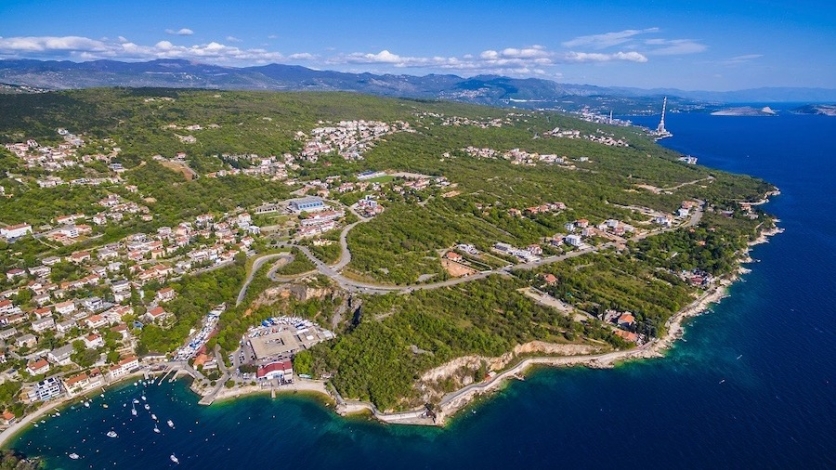 UvodKontekst i metodologija izrade Provedbenog programa Provedbeni program je kratkoročni akt strateškog planiranja, od značaja za jedinice lokalne i područne (regionalne) samouprave, koji izrađuje i donosi izvršno tijelo JLP(R)S. Kao provedbeni akt strateškog planiranja lokalne i regionalne razine, ima za cilj osigurati upravnim tijelima JLP(R)S, ali i ostalim dionicima samoupravne jedinice, učinkovit i djelotvoran alat za provedbu posebnih ciljeva i prioriteta djelovanja te ostvarenje postavljene vizije razvoja. U skladu s odredbama Zakona o sustavu strateškog planiranja i upravljanja razvojem Republike Hrvatske („Narodne novine“ br. 123/17) izrada provedbenih programa je obavezna za JLP(R)S.Uredba o smjernicama za izradu akata strateškog planiranja od nacionalnog značaja i od značaja za jedinice lokalne i područne (regionalne) samouprave („Narodne novine“, broj 89/18), definira sadržaj  sadrži provedbenog programa JLP(R)S:viziju, mandat i misiju JLP(R)S za mandatno razdoblje izvršnog tijela,opis razvojnih potreba i potencijala koji će se nastojati adresirati provedbom akta,popis prioriteta djelovanja u području nadležnosti samoupravne jedinice s obrazloženjem za odabir,odabir posebnih ciljeva iz povezanih, hijerarhijski viših akata strateškog planiranja za čiju provedbu se u provedbenom programu razrađuju mjere,popis mjera za provedbu odabranih posebnih ciljeva, s opisom,podatke o planiranom roku provedbe mjera s utvrđenim ključnim aktivnostima i planiranim rokovima za postignuće istih,pokazatelje rezultata za svaku mjeru, s početnim i ciljnim vrijednostima za svaku pojedinu godinu tijekom razdoblja provedbe mjere,indikativni financijski okvir za provedbu mjera, aktivnosti i projekata u kojem je potrebno procijeniti trošak provedbe pojedine mjere i utvrditi poveznicu na izvor financiranja (poveznicu s programskom klasifikacijom proračuna JLP(R)S),okvir za praćenje i izvještavanje,druge relevantne podatke (podatke o doprinosu mjera provedbi drugih obaveza).Elementi sadržani u provedbenim programima JLP(R)S trebaju omogućiti praćenje ostvarenih rezultata i pravodobno uočavanje odstupanja od plana te ocjenu hoće li provedba utvrđenih mjera imati željeni ishod ili će biti potrebne određene izmjene kako bi se osiguralo ostvarivanje povezanih posebnih ciljeva utvrđenih u planu razvoja JLP(R)S. Provedbeni program JLS-a moguće je ažurirati po potrebi u svrhu prilagođavanja promjenama u politici ili fiskalnom okruženju te nepredviđenim okolnostima.Zakonodavni okvirZakonom o sustavu strateškog planiranja i upravljanja razvojem Republike Hrvatske (»Narodne novine« broj 123/17) uređen je sustav strateškog planiranja u Republici Hrvatskoj na svim razinama upravljanja (nacionalnoj, regionalnoj i lokalnoj razini) te način pripreme, izrade, provedbe, izvješćivanja, praćenja provedbe i učinaka te vrednovanja akata strateškog planiranja od nacionalnog značaja i od značaja za jedinice lokalne i područne (regionalne) samouprave. Obveza izrade provedbenih programa JLP(R)S temelji se na odredbama istoimenog zakona.  Vlada Republike Hrvatske je 2018. godine donijela Uredbu o smjernicama za izradu akata strateškog planiranja od nacionalnog značaja i od značaja za jedinice lokalne i područne (regionalne) samouprave (»Narodne novine«, broj 89/2018). Obvezni sadržaj provedbenih programa jedinica lokalne i područne (regionalne) samouprave propisan je Uredbom o smjernicama za izradu akata strateškog planiranja od nacionalnog značaja i od značaja za jedinice lokalne i područne (regionalne) samouprave („Narodne novine“, br. 89/18).Strateški okvirProvedbeni program Općine Kostrena za razdoblje 2022.-2025. predstavlja kratkoročni strateški akt kojim će se definirati ciljevi, prioriteti i mjere te razvojni projekti Općine Kostrena, a koji su usklađeni sa strateškim okvirom hijerarhijski viših akata, odnosno s Nacionalnom razvojnom strategijom Republike Hrvatske do 2030. godine. Nacionalna razvojna strategija RH usklađena je s ciljevima nove regionalne i kohezijske politike Europske unije za razdoblje 2021.-2027., a to su:Pametnija Europa (Smarter Europe), Zelena Europa bez ugljika (Greener, low-carbon Europe), Povezanija Europa (More connected Europe), Socijalnija Europa (More social Europe) i Europa bliža građanima (Europe closer to citizens).NRS definira četiri razvojna smjera i strateške ciljeve unutar njih koji trebaju pridonijeti da Hrvatska što bolje iskoristi svoje potencijale da se otklone gospodarske i društvene štete prouzročene globalnom krizom i potakne što brži oporavak Hrvatske.Razvojni smjer 1. „Održivo gospodarstvo i društvo“Strateški ciljevi:Konkurentno i inovativno gospodarstvo, Obrazovani i zaposleni ljudi,Učinkovito i djelotvorno pravosuđe, javna uprava i upravljanje državnom imovinom,Globalna prepoznatljivost i jačanje međunarodnog položaja i uloge Hrvatske.Razvojni smjer 2: „Jačanje otpornosti na krize“Strateški ciljevi:Zdrav, aktivan i kvalitetan život,Demografska revitalizacija i bolji položaj obitelji,Sigurnost za stabilan razvoj.Razvojni smjer 3. „Zelena i digitalna tranzicija“Strateški ciljevi:Ekološka i energetska tranzicija za klimatsku neutralnost,Samodostatnost u hrani i razvoj biogospodarstva,Održiva mobilnost,Digitalna tranzicija društva i gospodarstva.Razvojni smjer 4. „Ravnomjeran regionalni razvoj“Razvoj potpomognutih područja i područja s razvojnim posebnostima,Jačanje regionalne konkurentnosti.NRS je usklađen s višegodišnjem financijskim okvirom EU te aktima strateškog planiranja povezanim s uvjetima koji omogućavaju provedbu fondova Europske unije u razdoblju od 2021-2027. definiranim Odlukom o utvrđivanju akata strateškog planiranja povezanih s uvjetima koji omogućavaju provedbu fondova Europske unije u razdoblju od 2021. do 2027. godine, rokova donošenja i tijela zaduženih za njihovu izradu (Vlada Republike Hrvatske, KLASA: 022-03/20-04/352, URBROJ: 50301-05/16-20-6).Vizija, mandat i misijaRazvojne potrebe i potencijaliOsnovni podaciPoložaj i smještajLokacija: Primorsko-goranska županijaPovršina: 59,87 km2 od čega je kopneni dio 12,07 km2Broj stanovnika: 4.180 (prema Popisu stanovništva 2011.) Slika 1 Geografski položaj Kostrene na karti RH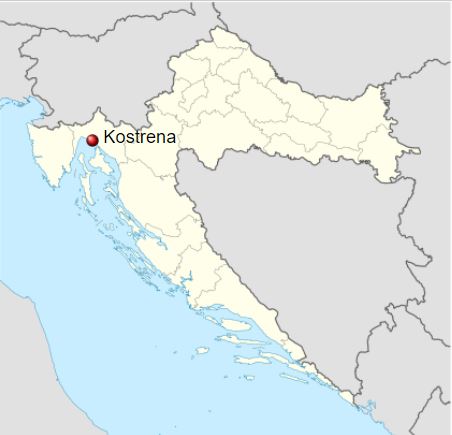 Izvor: https://hr.wikipedia.org/ (08.11.2021.)Kostrena je smještena u neposrednoj blizini grada Rijeke, omeđena uvalom Martinšćica i Bakarskim zaljevom. Kostrenski poluotok dužine je nekih 10 kilometara i blago se spušta prema morskoj obali. Cijelom njegovom dužinom smještene su predivne plaže koje tijekom ljeta posjećuje na tisuće kupača. Najpoznatije i najposjećenije su one u uvali Žurkovo, zatim Smokvinovo, Svežanj, Spužvina, Podražica, Nova voda i Perilo.Općina obuhvaća sljedeća naselja: Doričići Dujmići Glavani Kostrena Sveta Barbara Kostrena Sveta Lucija Maračići Martinšćica Paveki Perovići Plešići Randići Rožići Rožmanići Šodići Šoići Urinj Vrh Martinšćice Žuknica ŽurkovoOpćinsko vijeće Općine Kostrena donijelo je odluku 2002. godine o spajanju navedenih naselja u naselje Kostrena (SN PGŽ 20/2002) uz zadržavanje podijele na ulice i trgove prema podijeli unutar dotadašnjih, prethodno navedenih naselja. Općinska uprava i digitalizacijaTijela općine su Općinski načelnik i Općinsko vijeće.Općinski načelnik ima 3 radna tijela, odnosno odbore te svaki od njih broj po 7 članova od kojih je jedan predsjednik odbora u kojemu je član.Grafikon 1 Općinski načelnik KostreneOpćinsko vijeće broji 13 članova od kojih je jedan predsjednik i dva podpredsjednika, a ostali su vijećnici.Unutar navedenog tijela je ustrojeno 6 odbora sa po 5 članova (osim Odbora za hrvatske branitelje iz Domovinskog rata koji ima 7 članova) od kojih je jedan predsjednik, a jedan zamjenik predsjednika. Mandatnu komisiju čine 3 člana od kojih je jedan predsjednik.Općina Kostrena ima i Savjet mladih. Ono je savjetodavno tijelo Općinskog vijeća koje je prvi put osnovano 23. siječnja 2008. godine. Savjet broji pet članova u dobi od 15 do 29 godina s prebivalištem u Kostreni koji među sobom biraju predsjednika i zamjenika predsjednika Savjeta. Mandat članova traje tri godine. Savjet se prvenstveno bavi pitanjima i problemima mladih s područja Općine Kostrena u dobnoj skupini od 15 do 29 godina. Raspravlja se i o pitanjima iz djelokruga rada Općinskog vijeća koji su od interesa za mlade. Svake godine Savjet mladih donosi plan i program aktivnosti za narednu godinu.Grafikon 2 Općinsko vijeće KostrenaOpćinsko vijeće je predstavničko tijelo građana i tijelo lokalne samouprave koje donosi akte u okviru djelokruga Općine, te obavlja i druge poslove u skladu sa Ustavom, zakonom i ovim Statutom.Općinska uprava broji 17 zaposlenika. Upravni odjel za opće, prave poslove i lokalnu samoupravu ima 7 zaposlenika i to na radnim mjestima pročelnice, više stručne suradnice za društvene djelatnosti, administrativnu tajnicu, administrativnu tajnicu Općinskog vijeća, administrativnog referenta, voditelja službe za pravne poslove i lokalnu samoupravu te više stručne suradnice za pravne poslove.Upravni odjel za komunalni sustav, prostorno planiranje i zaštitu okoliša ima 5 zaposlenika: pročelnik, viši stručni suradnik za prostorno planiranje i investicije, voditelj službe za održavanje komunalne infrastrukture, referent komunalni prometni redar i referent komunalni redar.Upravni odjel za financije i gospodarstvo ima 5 zaposlenika: pročelnica, viša stručna suradnica za financije i proračun, viša stručna suradnica za gospodarstvo, razvoj i pripremu projekata, viši stručni suradnik za financijsko knjigovodstvo i izvješćivanje, viša stručna suradnica za računovodstvo proračunskih prihoda i izdataka.Viši stručni suradnik za pravne poslove ovlašten je da vrši poslove Službenika za zaštitu osobnih podataka. Grafikon 3 Općinska uprava KostrenaOpćina Kostrena uključena je u rad LAG-a Vinodol. LAG je osnovan kao udruga čiji su osnivači 3 jedinice lokalne samouprave (Grad Crikvenica, Grad Novi Vinodolski i Vinodolska općina), lokalne javne ustanove, predstavnici lokalnog poslovnog sektora i civilnog sektora. U 2015. godinu LAG-u su pristupile nove članice: Grad Bakar, Grad Kraljevica, Općina Čavle i Općina Kostrena. Temeljna zadaća LAG-a je promicanje ruralnog područja te unaprjeđenje interesa od važnosti za područje LAG-a, s naglaskom na mogućnost korištenja sredstava iz Europskog poljoprivrednog fonda za ruralni razvoj.Općina Kostrena je omogućila prostorno-planske preduvjete koji ne ograničavaju daljnji razvoj širokopojasnih mreža. Uvođenje širokopojasnih usluga u različitim segmentima pridonosi poboljšanju njihove učinkovitosti. Općina Kostrena kontinuirano ulaže u digitalizaciju poslovnih procesa te isti trend planira zadržati i u narednom period kroz uvođenje visoke tehnologije u poslovanju, posebice u upravljanju dokumentima, javnim uslugama i vođenju projekata. Područje Kostrene dio je obuhvata projekta e-županije kojeg provodi Primorsko goranska županija, usmjeren je ka razvoju elektroničke komunikacijske mreže širokog pojasa s ciljem omogućavanja korištenja e-usluga građanima i institucijama u „informatičkom oblaku“ Primorsko-goranske županije.U svrhu boljeg informiranja stanovnika Općine Kostrena, izrađena je interaktivna karta u vidu geoinformacijskog sustava (GIS) za područje cijele Općine Kostrena.Općina Kostrena kao i neke općine i gradovi u Primorsko goranskoj županiji, odnedavno nude svojim građanima novu mogućnost prijave komunalnih problema putem WebServisa za upravljanje komunalnim prijavama. Gradsko Oko je moderan i učinkovit alat za evidenciju i upravljanje pristiglih prijava komunalnih problema. Sve prijave (rupe na cesti, napuštena vozila, pokvarene žarulje javne rasvjete, grafiti, razbijene klupice u parku, slomljene grane itd.) biti će vidljive komunalnim službama Općine Kostrena, ali i svim ostalim posjetiteljima web servisa Gradsko Oko. Osim što će nadležne službe voditi bolju evidenciju svih prijava, građani će imati uvid u dinamiku rješavanja njihovih, ali i svih ostalih prijava.ProračunProračun jedinice lokalne samouprave je akt kojim se procjenjuju prihodi i primici te utvrđuju rashodi i izdatci jedinice samouprave za jednu godinu, u skladu sa zakonom i odlukom donesenom na temelju zakona, a donosi ga njezino predstavničko tijelo. Svrha proračuna je da odredi jasan, logičan plan za alokaciju resursa JLS-a programima pružanja osnovnih javnih usluga. Važnost proračuna ogleda se u tome što ima ulogu strateškog dokumenta, financijskog plana, pravnog akta te pouzdanog vodiča za upravljanje JLS-om. Tablica 1 Ostvareni prihodi i primitci Općine Kostrena za razdoblje 2018.-2020.Izvor: https://kostrena.hr/ (09.11.2021.), obrada UHY SavjetovanjeIz gornje tablice prihoda i primitaka proračuna Općine Kostrena vidljivo je da: Prosječni ukupni prihodi i primitci Općine Kostrena u promatranom razdoblju iznose 54.542.404,54 HRK. U 2020. godini zabilježen je porast od 13,11% u odnosu na 2018. godinu. Uočava se trend uzastopnog rasta ukupnih prihoda i primitaka.Prihodi poslovanja pokazuju tendenciju stabilizacije tijekom promatranog razdoblja od 2018.-2020. godine. Udio poslovnih prihoda u ukupnim prihodima i primicima prosječno je 96,37%.Prihodi od poreza s prosječnim udjelom od 60,81% u poslovnim prihodima pokazuju konzistentnost tijekom promatranog razdoblja te prosječno na godišnjoj razini iznose oko 17 milijuna HRK.  Prihodi od upravnih i administrativnih pristojbi, pristojbi po posebnim propisima i naknada u prosjeku  sudjeluju u prihodima poslovanja s 60,81%.Prihodi od imovine u  prosjeku sudjeluju u prihodima poslovanja s 2,50%.Prihodi od prodaje proizvoda i robe te pruženih usluga i prihodi od donacija prosječno su iznosili 443.677,01 HRK, tj. činili su u prosjeku 0,84% poslovnih prihoda.Kazne, upravne mjere i ostali prihodi prosječno su u promatranom razdoblju iznosili 895.950,49 HRK, tj. činili su 1,70% poslovnih prihoda.Prihodi od prodaje nefinancijske su za promatrano razdoblje u prosjeku iznosili 1.337.015,03 HRK i činili su 2,61% ukupnih prihoda i primitaka.Tablica 2 Ostvareni rashodi i izdaci Proračuna Općine Kostrena za razdoblje od 2018.-2020.Izvor: https://kostrena.hr/ (09.11.2021.), obrada UHY SavjetovanjeIz prikazane tablice sa rashodima i izdatcima proračuna vidljivo je da:Prosječni ukupni rashodi i izdaci Općine Kostrena u promatranom razdoblju iznose 53.631.371,32 HRK.Ukupni rashodi i izdatci se u promatranom razdoblju iz godine u godinu povećavaju. Kada se uspoređuje 2020. godina s 2018. uočava se povećanje u postotku od 23,80%. Prosječni rashodi poslovanja tijekom promatranog razdoblja su 38.792.743,39 HRK  te čine u prosjeku 72,33% ukupnih rashoda i izdataka.Materijalni rashodi prosječno iznose 54,77% ukupnih rashoda poslovanja.Rashodi  za zaposlene prosječno iznose 19,35% ukupnih poslovnih rashoda.Financijski rashodi prosječno čine 0,99% ukupnih poslovnih rashoda.Subvencije čine prosječno 5,04% ukupnih poslovnih rashoda.Pomoći dane u inozemstvo prosječno čine 0,67% ukupnih poslovnih rashoda.Naknade građanima i kućanstvima prosječno čine 5,80% ukupnih poslovnih rashoda, dok ostali rashodi čine 13,39% ukupnih poslovnih rashoda.Rashodi za nabavu nefinancijske imovine prosječno su u promatranom razdoblju iznosili 14.833.460,62 HRK tj. činili su u prosjeku 27,66% ukupnih rashoda i izdataka.  Tablica 3 Proračunski plan Općine Kostrena za 2021. godinu Izvor: https://kostrena.hr/ (09.11.2021.), obrada UHY SavjetovanjePrema polugodišnjem izvještaju o izvršenju Proračuna Općine Kostrene za 2021. godinu u prvih 6 mjeseci je ostvareno ukupno 33.689.767,44 HRK prihoda.Opća infrastrukturaProstorno planiranje i infrastrukturaProstorni plan uređenja osnovni je dokument prostornog uređenja kojim se sukladno načelima prostornog uređenja uređuje svrhovita organizacija, korištenje i namjena prostora te uvjeti za uređenje, unaprjeđenje i zaštitu prostora Općine. Uspješno i odgovorno planiranje prostornim uređenjem svakako doprinosi napretku cijelog društva. Pročišćenim tekstom odredbi za provođenje Prostornog plana uređenja Općine Kostrena iz 2017. godine područje Općine je razgraničeno prema korištenju i namjeni površina na:građevinska područja naselja građevinska područja izvan naselja za izdvojene namjene poljoprivredne i šumske površine morske površine I. GRAĐEVINSKA PODRUČJA NASELJA Prema Prostornom planu, naselja se razgraničuju na slijedeće namjene:stanovanje,javna i društvena namjena,gospodarska namjena (proizvodna, poslovna, trgovačka, ugostiteljsko-turistička i sl.),športsko-rekreacijska namjena,javne zelene površine, površine infrastrukturnih sustava, površine groblja, površine za posebnu namjenu i ostale površine.Prema razini opremljenosti naselje Kostrena se dijeli na:centar, podcentre i ostale dijelove naselja.CentarCentar Općine  je dio u kojem je, pored naselja, predviđena izgradnja svih centralnih sadržaja i objekata društvene infrastrukture primjerene općinskom sjedištu. Planom se lokacija centra predviđa na spoju naselja N1 (dio Žuknice) i N2 (dio Glavani). Centralni sadržaji uključuju stambeno-poslovne programe u najširem spektru, javne površine, trgove, zelenilo te primjeren opseg programa javnih i društvenih djelatnostiPodcentriPodcentri su dijelovi naselja u kojima postoje i planiraju se, pored stambenih i pratećih funkcija i neke javne funkcije (kultura, zdravstvo, predškolski odgoj, socijalna skrb i sl.). Planom su predviđeni podcentri u dijelovima naselja N-2 i N-3.Ostali dijelovi naseljaU ostalim dijelovima naselja postoje i planiraju se stambene i prateće funkcije, a mogu se graditi i neke javne funkcije. Planom su predviđeni dijelovi naselja: N-4, N-5, N-5, N-7, N-8 i N-9.II. GRAĐEVINSKA PODRUČJA IZVAN NASELJA ZA IZDVOJENE NAMJENEGrađevinska područja izvan naselja za izdvojene namjene su površine za smještaj specifičnih funkcija koje veličinom i strukturom odudaraju od naselja te se planiraju odvojeno prema pojedinim namjenama, a koriste se i izgrađuju prema posebnim kriterijima.Razgraničenje površina vrši se prema osnovnim grupama izdvojenih namjena.Površine za gospodarske namjene su veće izdvojene površine u kojima se smještaju proizvodno-poslovne djelatnosti, nautički turizam itd., a razgraničavaju se na tri osnovne kategorije:površine za proizvodne namjene, površine za poslovne namjene i Površine za športsko-rekreacijske namjene su veća područja za odvijanje športskih i rekreacijskih aktivnosti.Površine za infrastrukturu razgraničuju se na: površine predviđene za infrastrukturne koridore uzduž pravaca infrastrukturnih instalacija i ostalih linearnih trasa i površine predviđene za infrastrukturne građevne za smještaj uređaja, građevina, instalacija i sl.Površine groblja su površine za gradnju novih ili proširenje postojećih lokalnih groblja, a u skladu s potrebama uređenja groblja.III. POLJOPRIVREDNE I ŠUMSKE POVRŠINEPoljoprivredne i šumske površine dijele se na:poljoprivredne površine – vrijedne obradive površine (vrtovi, voćnjaci, vinogradi) i ostale obradive površine (krški pašnjaci i ostale površine van naseljskih površina), šumske površine za gospodarske namjene te za zaštitu zemljišta, erozivnih područja, naselja, gospodarskih i drugih građevina i Ostale poljoprivredne i šumske površine - ostalo poljoprivredno i šumsko tlo čini sav preostali prostor koji se može koristiti na način predviđen za poljoprivredne ili šumske površine IV. POVRŠINE MORA I VODANamjena i način korištenja mora odnosi se na prostor ispod i iznad morske površine, a razgraničenje se provodi sukladno namjeni površine pripadajuće obale.More u akvatoriju Općine Kostrena namijenjeno je za:luke:Kostrena-morska luka otvorena za javni promet županijskog značaja koja sadrži dva lučka bazena:lučki bazen Žurkovo u dijelu uvale Žurkovo uz područje naselja N1-b po namjeni komunalna luka za privez i odvez brodica sa predviđenih 320 vezovalučki bazen Podurinj po namjeni komunalna luka za privez i odvez brodica sa predviđenih 200 vezova uz dio naselja N-9 u Podurinjuluka posebne namjene- sportska lučica državnog značaja Stara Voda (200 vezova)luka posebne namjene - brodogradilišna luka od značenja za državu u uvali Martinšćicaluke industrijske namjene - Industrijska luka Urinj 2 za prekrcaj naftnog koksaIndustrijska luka Bakar za prekrcaj nafte i naftnih derivataindustrijska luka Sršćica za prekrcaj ukapljenog naftnog plina i sl.brodsko sidrište,tankersko privezište u Bakarskom zaljevu,plovne puteve,rekreacijske namjene ipodmorski park.Prema Planu, građevine koje su od važnosti za državu su:Gospodarske zone:Proizvodna zona Urinj.Građevine infrastrukture:Građevine prometne infrastrukture:Pomorske građevine s pripadajućim građevinama i uređajima za prihvat, čuvanje i ukrcaj brodova:Sidrišta luke RijekaLuke posebne namjene:Industrijska luka u funkciji područja proizvodne zone Urinj:Industrijska luka Urinj 2 za prekrcaj naftnog koksaIndustrijska luka Bakar za prekrcaj nafte i naftnih derivataIndustrijska luka Sršćica za prekrcaj ukapljenog naftnog plina i sl.Brodogradilišna luka:MartinšćicaŽeljeznice s pripadajućim građevinama i uređajima, izuzev industrijskih kolosijeka, kolodvorskih i pogonskih zgrada:Željeznička pruga za međunarodni promet:Krasica – Ivani – Škrljevo/BakarŠkrljevo –BakarCeste s pripadajućim građevinama:državna cesta:DC 8 – G.P. Pasjak (gr. R. Slovenije) – Šapjane – Rijeka – Zadar – Split – G.P. Klek (gr. BiH) – G.P. Zaton Doli (gr. BiH) – Dubrovnik – G.P. Karasovići (gr. Crne Gore)Građevine pošte, javne telekomunikacije, sustav radara, radio i TV sustav veza:radijski koridor mikrovalnih veza Učka – Mirkovica.magistralni TK kabel II. razine – alternativni pravac Rijeka – Senjjavne telekomunikacije – elektronička komunikacijska infrastruktura i povezana opremaGrađevine energetske infrastrukture s pripadajućim objektima, uređajima i instalacijama:Elektroenergetski objekti za proizvodnju električne energije:Termoelektrana RijekaElektroenergetski objekti za prijenos električne energije:Prijenosni dalekovod 220 kV: TS Melina - TE Rijeka,Elektrozvučne podstanice EVP 110/x kVTS/EVP «Ivani» (110/35 (20) kV)Građevine za proizvodnju i transport nafte i plina:Naftovod:Magistralni naftovod Omišalj – UrinjTerminali za prekrcaj ukapljenog plina (prirodnog i naftnog):NK (Škrkovac)UNP (Sršćica)UNP (Ivani)DT (Borići)Plinovodi:MRS Kukuljanovo – MRS Urinj – MRS OmišaljDistributivni plinovod Kukuljanovo – proizvoda zona UrinjPriključni plinovod od terminala za ukapljeni naftni plin na području Grada Bakra (unutar luke otvorene za javni promet Bakar) do terminala za ukapljeni naftni plin u gospodarskoj zoni IvaniCestovna, željeznička i pomorska infrastrukturaPostojeće funkcioniranje prometnog sustava Općine Kostrena zasniva se na korištenju malog dijela jadranske magistrale (E65) za vođenje tranzitnog prometa, te isto paralelno položene druge dvije longitudinalne prometnice, od kojih južna ide uz priobalje poluotoka te svoju funkciju postiže u ljetnim mjesecima kao prilazna prometna veza rekreacijskim i kupališnim zonama, dok je sjeverna prometnica položena kroz najstarija naselja Kostrene i služi lokalnom prometu tih naselja. Važno je napomenuti da se cesta E65 spaja na autoput A7 „Kvarnerska autocesta“. Ključne probleme u cestovnoj infrastrukturi predstavljaju ulice substandardnih dimenzija, posebice na područjima na kojima je izražena izgrađenost, primjerice u naselju Doričići. Važno je naglasiti da u starijim dijelovima Kostrene zbog postojeće izgrađenosti nije moguće proširivanje cesta, a to se odnosi primarno na naselja Rožmanići, Žuknica, Doričići, Glavani - dio, Stari Paveki itd. Također, infrastrukturni problem predstavlja i manjak parkirališnog prostora, gdje se posebice ističe problem višestambenog naselja Sveta Lucija gdje ne postoji mogućnost izgradnje dodatnih parkirališta.U sklopu Općine Kostrena uspostavljena su i sljedeća lučka područja: Luka Kostrena – morska luka otvorena za javni promet županijskog značaja koja sadrži dva lučka bazena pod upravljanjem Županijske lučke uprave Bakar-Kraljevica-Kostrena:lučki bazen Žurkovo u dijelu uvale uz dio naselja N-1b prema UPU, po namjeni komunalna za privez i odvez brodicalučki bazen Podurinj po namjeni komunalna luka za privez i odvez brodica sa predviđenih 200 vezova).Što se tiče željezničke infrastrukture najvažnije je napomenuti da se kroz područje Općine Kostrena proteže pruga Škrljevo – Bakar – pomoćna pruga I. reda  s odvojkom za željezničke pruge za posebni promet: Industrijski željeznički kolosjeci i postrojenje u sklopu proizvodne zone rafinerije nafte na Urinju,Industrijski željeznički kolosijeci i postrojenje u sklopu poslovne zone IvaniVodoopskrba i odvodnjaVodoopskrbno uslužno područje u ingerenciji isporučitelja vodne usluge KD Vodovod i kanalizacija d.o.o. Rijeka je veličine cca 517 km², na kojem prema zadnjem Popisu stanovništva RH iz 2011.g. živi 185.125 stanovnika.Vodoopskrbno područje Rijeka obuhvaća područje Grada Rijeke, Kastva, Kraljevice i Bakra te Općina Klana, Viškovo, Jelenje, Čavle i Kostrena. Dio gospodarstva na obalnom potezu od Mlake prema Kantridi ima vlastite izvore tehnološke vode. U ovom sustavu izgrađenost vodovodne mreže s vodovodnim priključcima za kućanstva i gospodarstva na područjima koja su za vodoopskrbu u nadležnosti KD "Vodovod i kanalizacija d.o.o." Rijeka iznosi preko 99%.Trenutno je u tijeku izrada dokumenta „Koncepcijsko rješenje vodoopskrbnog sustava Riječkog područja s izradom matematičkog modela sadašnjeg i budućeg stanja te predstudijom izvodljivosti“ s ažuriranim opisom postojećeg stanja vodouslužnog područja.Za potrebe vodoopskrbe na vodouslužnom području ViK Rijeka voda se zahvaća na 7 izvorišta vode. Prema Vodopravnim dozvolama maksimalna količina vode koja se smije zahvatiti ukupno iz svih 7 izvora iznosi 72,4 milijuna m³/god, tj. 5.288 l/s.Područje Općine Kostrena vodom se primarno opskrbljuje iz izvorišta „Rječina“ (Jelenje) i „Zvir“ (Rijeka) te po potrebi iz priobalnog izvorišta Martinšćica (Kostrena) te vodocrpilišta „Perilo“ (Bakar).Na području Općine Kostrena postoji 5 vodosprema koje su prikazane u sljedećoj tablici.Tablica 4 Pregled vodosprema na području Općine KostrenaIzvor: Studija izvodljivosti za poboljšanje vodnokomunalne infrastrukture aglomeracije Kostrena (Bakar-Kostrena) (22.11.2021.)Što se tiče cjevovoda, ukupna duljina cjevovoda koja se proteže Općinom iznosi 51.638 m, a uz to je u 2020. godini 100% priključenost kućanstava na vodoopskrbnu mrežu.Na uslužnom području KD Vodovod i kanalizacija d.o.o. Rijeka ukupna duljina mreže odvodnje iznosi oko 504 km s krajem 2018. godine.Na području Općine Kostrena postoji samo djelomično izgrađen kanalizacijski sustav i to mješovita kanalizacija u Općini Kostrena - naselja Kostrena Sveta Lucija, Glavani, Vrh Martinšćice, Šodići, Žuknica i Paveki i poslovna zona Šoići.Sustav odvodnje i pročišćavanja Izgrađen je kao razdjelni sustav, dio stare mreže kao mješoviti. Sve otpadne vode dovode se na lokaciju u uvali Stara voda i ispuštaju u more putem podmorskog ispusta dužine 300 m na dubinu 49 m ispod razine mora. Sustav funkcionira gravitacijski.Na području poslovne zone Šoići izgrađen je razdjelni sustav. Otpadne vode poslovne zone prikuplja kolektor duljine 750,0 m, te odvodi do biodiska Šoići gdje se pročišćena otpadna voda upušta u teren.Glavni kolektori kanalizacije podsustava Kostrena sukolektor Paveki (naselje Paveki – ispust Stara voda)kolektor Kostrena Sveta Lucija (Sveta Lucija – ispust Stara voda).U studenom 2007. godine izrađen je Elaborat o pregledu postojećeg stanja sustava odvodnje naselja Kostrena (IGH d.d. Zagreb, Zavod za hidrotehniku). U tom elaboratu obuhvaćen je veći dio postojeće kanalizacije na ovom području.U 2020. godini 40% je priključenost stanovništva Općine Kostrena na mrežu odvodnje.Na području Kostrene postojeća mješovita kanalizacija izgrađena je većim dijelom iz betonskih cijevi koje ne udovoljavaju današnjim tehničkim zahtjevima. Glavni sabirni kolektor izveden je u malom padu (vjerojatno dijelom i u kontra padu) što uzrokuje taloženje u cijevima čega je posljedica i stvaranje neugodnih mirisa (naročito u ljetnim mjesecima kad kroz kanal teku samo otpadne vode, a temperatura zraka je viša). Dugoročno gledajući, ova postojeća mješovita kanalizacija može se koristiti za odvodnju oborinskih voda, dok je za odvodnju otpadnih voda potrebno novi kanalizacijski sustav. Osim toga, nije prihvatljiv niti postojeći način ispuštanja mješovitih otpadnih voda kratkim ispustom u more Riječkog zaljeva bez prethodnog pročišćavanja.Upravljanje otpadomKomunalni otpad i neopasni tehnološki otpad s područja Općine Kostrena zbrinjava se na ŽCGO Marišćina.Općina Kostrena trenutno ima važeći Plan gospodarenja otpadom do 2022. godine. Plan ili sustav gospodarenja otpadom obuhvaća  formiranje odgovornih tijela na državnoj razini, donošenje legislative i izgradnju cjelovitog sustava - od specijaliziranih organizacija za skupljanje i obradu otpada do objekata za njegov prihvat, predobradu te konačno zbrinjavanje. Na području Općine Kostrena organizirano je provođenje komunalne djelatnosti prikupljanja i odvoza komunalnog otpada za više od 99% stanovništva Općine. Komunalnu djelatnost obavlja komunalna tvrtka Čistoća d.o.o. za održavanje čistoće i gospodarenje otpadom.Trenutno Čistoća d.o.o. raspolaže adekvatnim sustavom transportnih jedinica za sakupljanje i prijevoz otpada do odlagališta, a koji je prilagođen uspostavljenom sustavu prikupljanja putem postavljenih posuda i spremnika. Isti omogućava da se sakupljeni otpad transportira na siguran način do lokacije za oporabu odnosno trajno zbrinjavanje.Tablica 5 Količine komunalnog otpada prikupljene na području općine Kostrena i predane na daljnje zbrinjavanje 2015. do 2020. Izvor: https://kostrena.hr/ (09.11.2021.), obrada UHY SavjetovanjeNa području općine Kostrena postavljeno je ukupno 232 spremnika za odvojeno prikupljanje papira i kartona, tekstila, staklene, plastične, metalne i višeslojne tzv. tetra ambalaže Također, Općina Kostrena je u lipnju 2018. godine podnijela zahtjev za sufinanciranjem dodatnih 1.828 spremnika za odvojeno prikupljanje komunalnog otpada.Tablica 6 Broj spremnika za odvojeno prikupljanje otpada u općini KostrenaIzvor: https://kostrena.hr/ (09.11.2021.), obrada UHY SavjetovanjeNa lokaciji Mihačeva draga u Rijeci planirana je izgradnja postrojenja za sortiranje odvojeno prikupljenog otpada — sortirnice, prikupljenog s cijelog područja djelovanja KD Čistoća Rijeka, dakle s područja gradova Rijeke, KaSt\la, Bakra i Kraljevice, te općina Viškovo, Klana, Jelenje Čavle i Kostrena.Za navedeno postrojenje, kapaciteta 7 tona/sat, izrađeni su glavni i izvedbeni projekti te je ishođena građevinska dozvola koja je postala pravomoćna u listopadu 2018. godine.Projekt izgradnje prijavljen je u svibnju 2019. godine na javni poziv Ministarstva zaštite okoliša i energetike te je donesena Odluka o financiranju u sklopu Operativnog programa Konkurentnost i kohezija 2014. -2020. uz stopu sufinanciranja prihvatljivih troškova u iznosu od 85,00%Tijekom 2020. godine provedeni su postupci javne nabave za izvođenje i opremanje sortirnice te za nadzor voditelja projekta i projektantski nadzor. Svi postupci su pri završetku nakon čega početkom 2021. godine slijedi potpisivanje ugovora. Početak gradnje očekuje se u prvom kvartalu 2021 godine.U svibnju 2020. godine izgrađeno je reciklažno dvorište Urinj. Nalazi se na k.č. broj 765/12 k.o. Kostrena Barbara, na adresi Urinj 50A. Prema Zakonu o održivom gospodarenju otpadom NN 94/13, 73/17 reciklažno dvorište je nadzirani ograđeni prostor namijenjen odvojenom prikupljanju i privremenom skladištenju manjih količina posebnih vrsta otpada i ima značajnu ulogu u ukupnom sustavu gospodarenja otpadom kao poveznica kojom jedinice lokalne samouprave osiguravaju vezu između građana, ovlaštenih sakupljača i ovlaštenih obrađivača.Općinska grobljaNa području Općine Kostrene postoje dva groblja: groblje Sveta Lucija i groblje Sveta Barbara.Navedenim grobljima na području Općine Kostrena upravlja KD Kostrena d.o.o.. U 2021. godini na groblju Sveta Lucija izgradilo se 579 novih ukopnih mjesta te dodatnih 15 do 18 mjesta u općem polju. Navedeni projekt je težio 7,5 milijuna kuna. Novi dio groblja ima 71 grobnicu s trima ukopnim mjestima, 61 grobnicu sa šest ukopnih mjesta, kolumbarijski zid sa 60 mjesta s pretincima za četiri i osam urni te zajedničku grobnicu s 15 do 18 ukopnih mjesta, smještenih na površini od 1.800 četvornih metara. Za razliku od puno drugih mjesta, Kostrena već nekoliko godina ima pozitivan trend kretanja stanovništva što zahtijeva i pojačani komunalni razvoj mjesta, u što spadaju i groblja. Ovim zahvatom Kostrena je osigurala dovoljan broj ukopnih mjesta za duži vremenski period, a planira se proširiti i drugo kostrensko groblje u Svetoj Barbari.Inače, u prvoj fazi projekta 2018. godine izgrađeno je parkiralište s kojeg se stubištem pristupa novom dijelu groblja i internom putu unutar starog groblja koji vodi prema mrtvačnici. Sporedni, odnosno servisni ulaz, nalazi se na istočnoj strani dograđenog dijela i spaja se na glavni put koji vodi do mrtvačnice i omogućuje pristup transportnim kolicima do svih grobnih mjesta. Pomoću rampe pristup groblju omogućen je i osobama s invaliditetom i smanjene pokretljivosti. Prošireni prostor groblja hortikulturno je uređen u skladu s ostatkom groblja. Unutar dograđenog dijela groblja postavljeno je šest kamenih klupa i formirano nekoliko otoka s tekućom vodom i posudama za otpad. U sklopu radova izvedena je i dekorativna rasvjeta.IKT infrastrukturaRazvoj širokopojasnih usluga od iznimnog je značaja za gospodarski razvoj Općine Kostrena. Najnovije širokopojasne potrebe (obrazovanje putem interneta, rad od kuće, televizija visoke kakvoće, društveno umrežavanja i drugo) zahtijevaju odgovarajuće prijenosne kapacitete više od 20 Mbit-s koje je moguće ostvariti uz pomoć pristupne infrastrukture i bežičnih tehnologije nove generacije. Općina Kostrena je omogućila prostorno-planske preduvjete koji ne ograničavaju daljnji razvoj širokopojasnih mreža. Uvođenje širokopojasnih usluga u različitim segmentima pridonosi poboljšanju njihove učinkovitosti. Tablica 7 Privatna kućanstva prema posjedovanju osobnog računala i korištenju interneta, Popis 2011.Izvor: http://www.dzs.hr/ (01.12.2021.), obrada UHY SavjetovanjeBroj osobnih računala bilo stolnih ili prijenosnih se do 2020. godine znatno povećao, jer su podaci dostupni iz popisa stanovništva 2011. godine. Danas skoro svako kućanstvo posjeduje računalo. Također se pristup internetu znatno povećao, a recentno je u planu i sa REROM proširenje te mreže i na nedostupna mjesta.Slika 2 Dostupnost širokopojasnog pristupa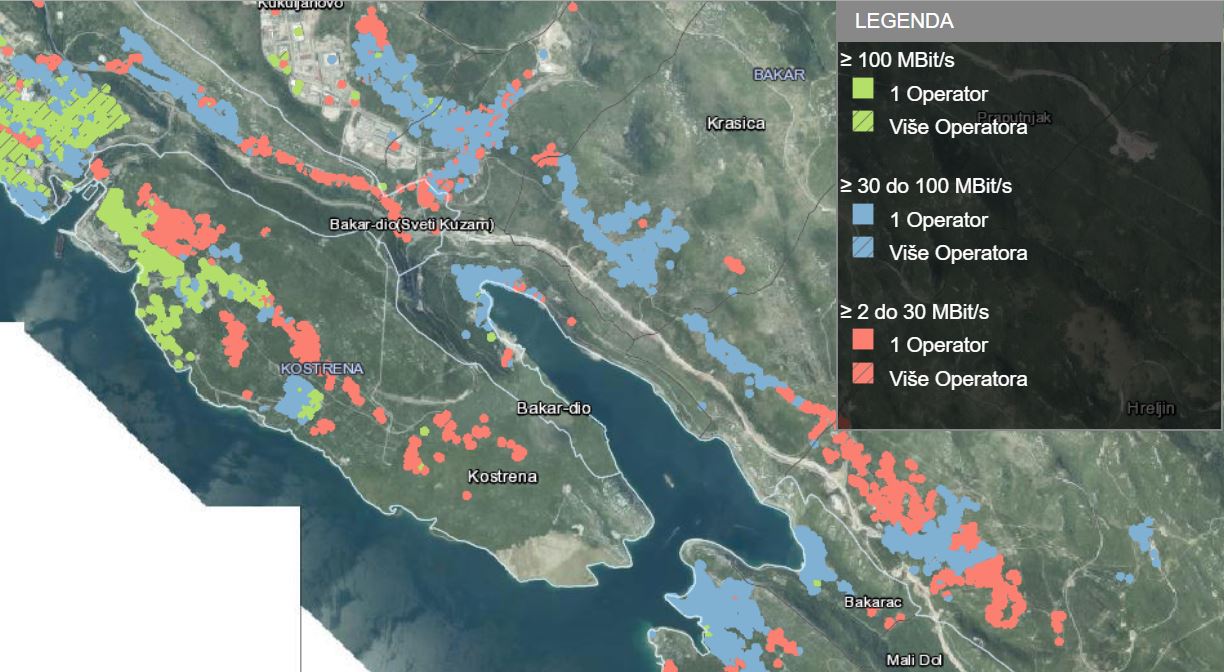 Izvor: http://www.hakom.hr/ (01.12.2021.), obrada UHY SavjetovanjeOvakav prikaz obuhvaća područja, prikazana različitim bojama, za koja operatori imaju mogućnost pružanja širokopojasnog pristupa internetu pristupnim brzinama od 2 do 30 Mbit/s, od 30 do 100 Mbit/s i većim od 100 Mbit/s putem vlastite infrastrukture, odnosno područja na kojima pojedini operatori mogu u kratkom roku i bez značajnijih ulaganja spojiti korisnike na vlastitu pristupnu širokopojasnu infrastrukturu.U sljedećoj tablici je prikazan broj kućanstava ovisno koju brzinu nepokretnog širokopojasnog pristupa koriste.Tablica 8 Broj kućanstava ovisno koju brzinu nepokretnog širokopojasnog pristupa koristeIzvor: http://www.hakom.hr/ (01.12.2021.), obrada UHY SavjetovanjeOpćina Kostrena kontinuirano ulaže u digitalizaciju poslovnih procesa te isti trend planira zadržati i u narednom period kroz uvođenje visoke tehnologije u poslovanju, posebice u upravljanju dokumentima, javnim uslugama i vođenju projekata. Područje Kostrene dio je obuhvata projekta e-županije kojeg provodi Primorsko goranska županija, usmjeren je ka razvoju elektroničke komunikacijske mreže širokog pojasa s ciljem omogućavanja korištenja e-usluga građanima i institucijama u „informatičkom oblaku“ Primorsko-goranske županije.Slika 3 Objedinjeni plan razvoja pokretne komunikacijske infrastrukture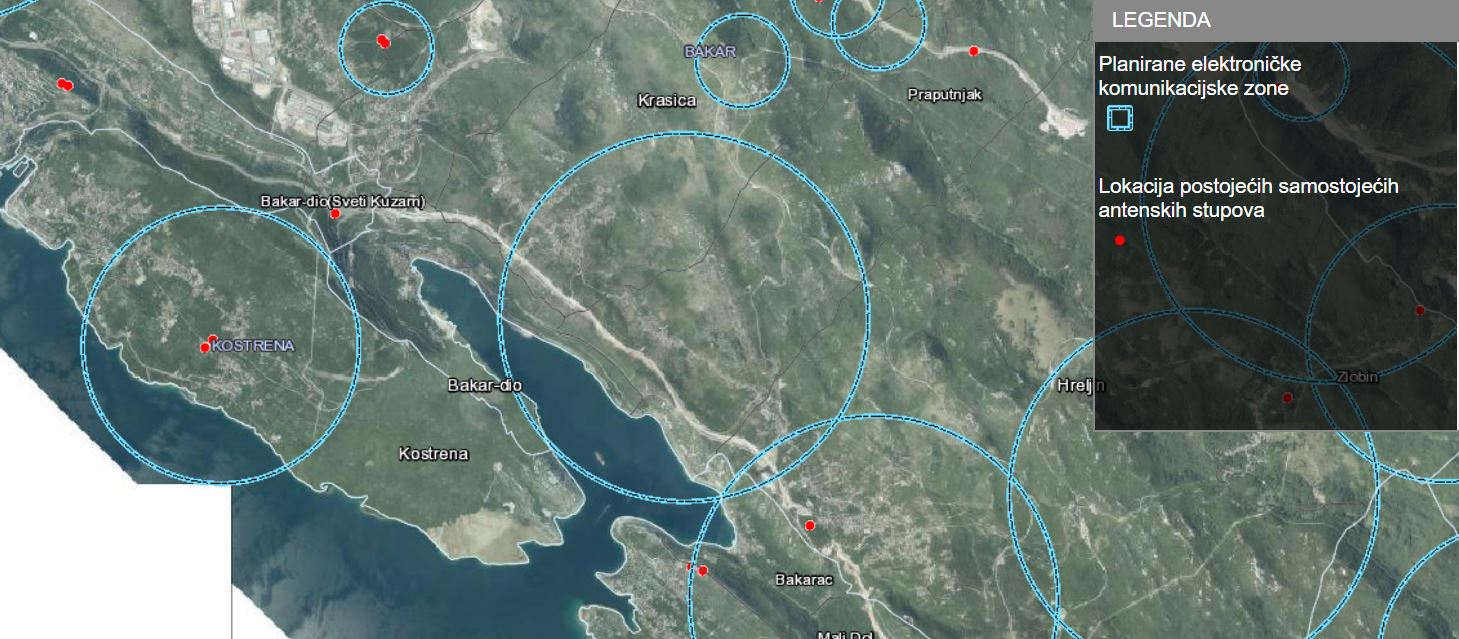 Izvor: http://www.hakom.hr/ (01.12.2021.), obrada UHY SavjetovanjeObnovljivi izvori energijeOpćina Kostrena pruža svojim građanima projekt Sunčevog potencijala krovova koji je izradio Geodetski zavod Rijeka d.o.o. uz stručnu pomoć Hrvatske stručne udruge za Sunčevu energiju. Projektom je izrađen web servis sa svim potrebnim informacijama o ugradnji i isplativosti ugradnje fotonaponskih kolektora.To je, u biti, interaktivna karta sa svim kućama i zgradama na području Općine Kostrena te sa krovovima istih.Klikom miša na pojedinu adresu, dobivaju se informacije o Sunčevu potencijalu i količini azbestnog otpada (ako je postojeći krov od azbesta, tj. eternita).Putem servisa, građani dobivaju uvid ima li njihova kuća potencijal za ugradnju fotonaponskih kolektora. Ako ima, imaju uvid u cjelokupnu proceduru. Ako nema, znaju da nema. U svakom slučaju, svaki građanin dobije informaciju s kakvim krovom raspolaže. Izračun isplativosti investicije te subvencioniranja vlasnika za ugradnju kolektora, lako je napraviti kada je poznat Sunčevi potencijal.DruštvoDemografski pokazateljiGledajući Općinu Kostrena, u okvirima Primorsko-goranske županije ona čini:0,34% površine Primorsko-goranske županije,1,41% stanovništva Primorsko-goranske županije.Tablica 9 Naseljenost u Primorsko-goranskoj županiji i općini KostrenaIzvor: http://www.dzs.hr/ (09.11.2021.), obrada UHY SavjetovanjePrema popisu stanovništva 2011. godine Državnog zavoda za statistiku na području Općine Kostrena živi  4.180 stanovnika. Prosječna gustoća naseljenosti na području Općine je 346,31 stanovnik po km2. Struktura stanovništva ukazuje na podjednaki udio ženskog (50,79%) i muškog (49,21%) stanovništva.Grafikon 4 Prikaz kretanja broja stanovnika u Općini Kostrena u razdoblju od 1931.-2011. godineIzvor: http://www.dzs.hr/ (09.11.2021.), obrada UHY SavjetovanjeTijekom  razdoblja od 80 godina, od 1931.-2011., broj stanovnika Općine povećao se za 137,50%. Rezultat je takvog trenda primarno izuzetan standard života, kvalitetna javna infrastruktura i gospodarski razvoj temeljen primarno na činjenici da se na prostoru općine nalazi rafinerija INA-e te brodogradilište Viktor Lenac. Dobno spolna struktura prikazuje da je kao i na razini županije, u Općini 0,22% osoba koje imaju 90 i više godina, a na razini županije čine svega 0,35% ukupnog stanovništva županije.Najbrojnije stanovništvo Općine se nalazi u dobnoj skupini od 30 do 44 i 45 do 59, što je u korelaciji sa županijskom razinom.Tablica 10 Spolno dobna struktura općine Kostrena i Primorsko-goranske županije, popis 2011.Izvor: http://www.dzs.hr/ (09.11.2021.), obrada UHY SavjetovanjeDemografski podaci Općine, kao i cjelokupne Primorsko-goranske županije za 2014. i 2020. godinu, primarno prirodno kretanje stanovništva pokazuje blagu depopulaciju, što kao negativan trend prati statističke brojke ostatka Republike Hrvatske. 
Tablica 11 Demografski podaci na području Općine Kostrena i PGŽ u 2014. i 2019. Izvor: http://www.dzs.hr/ (09.11.2021.), obrada UHY SavjetovanjeDonja tablica prikazuje podatke o migracijskim obilježjima i spolu stanovnika Općine Kostrena. Vidljivo je da 29,40% stanovništva živi na području Općine od rođenja, dok se ostalih 70,60% naknadno tijekom života doselilo u Općinu. Od ukupnog broja doseljenih na području Općine 88,14% je migriralo s područja RH, dok je 11,86% iz inozemstva.Tablica 12 Stanovništvo prema migracijskim obilježjima i spolu, popis 2011. Izvor: http://www.dzs.hr/ (09.11.2021.), obrada UHY SavjetovanjeMeđu onima koji su se doselili iz inozemstva, najbrojniji su doseljenici iz Bosne i Hercegovine koji čine 24,86% doseljenika iz inozemstva. Kada se govori o stupnju obrazovanja stanovnika Općine Kostrena, 11,50% stanovnika ima najviše završenu osnovnu školu, 54,30% najviše završenu srednju školu, 29,56% stanovnika ima visoko obrazovanje, dok onih bez škole ima 0,50%.Tablica 13 Stanovništvo staro 15 i više godina prema završenoj školi i spolu, popis 2011.Izvor: http://www.dzs.hr/ (09.11.2021.), obrada UHY SavjetovanjePredškolski odgoj i školsko obrazovanjeNa području Općine Kostrena djeluje Dječji vrtić Zlatna ribica i Osnovna škola Kostrena. Dječji vrtić Zlatna ribica u pedagoškoj godini 2021./2022. ima ukupno devet skupina koje ukupno broje 179 djece.Grafikon 5 Broj djece u DV Zlatna ribica za odabrano razdobljeIzvor: https://zlatnaribica.hr/ (08.11.2021.), obrada UHY SavjetovanjeIz prethodnog grafikona je vidljivo povećanje broja djece u odnosu na pedagošku godinu 2019./2020. u postotku od 2,98% (2020./2021.) te 3,47% (2021./2022.).Osnovna škola Kostrena u 2021./2022. ima ukupno 346 učenika što je u odnosu na 2019./2020. smanjenje od 2,31%, a u odnosu na 2020./2021. povećanje od 0,58%.Grafikon 6 Broj učenika u OŠ KostrenaIzvor: http://os-kostrena.skole.hr/ (08.11.2021.), obrada UHY SavjetovanjePrirodna i kulturna baštinaNa području Općine Kostrena nema područja zaštićenih temeljem Zakona o zaštiti prirode. Prirodni resursi, krajobraz i prirodna baština, te kulturno-povijesno naslijeđe i naslijeđe ljudskog rada na području Općine Kostrena štite se izdvajanjem osjetljivih područja na način da se za njih propisuju posebne mjere zaštite i ograničenja.  Radi zaštite prirodnih vrijednosti Planom se određuju i zaštićuju kao prirodne sredine od lokalnog značaja slijedeća područja i lokaliteti:šire područje vršnog grebena Kostrenskog poluotoka, te šumska područja Glavice i Žuknice kao područja vrijedne autohtone vegetacijestaništa vrijedne i rijetke flore (Weldenovog šafrana, orhideja i endemskih vrsta u obalnom pojasu i na Soplju)staništa specifične avifaune i vrijedne faune gmazova i sisavaca na Solinu (parkšuma)podmorski park sa uvalom Svežanj kao staništa podmorskog živog svijetazanimljivi geomorfološki detalji obale (pećine u Žurkovu i uvali Perilo)Spomenik prirode (more): Urinjska špilja i Jama iznad Martinščice, prirodna šljunčana žala  Na području Općine Kostrena se Uredbom o ekološkoj mreži (NN 124/13, 105/15) nalazi jedno područje ekološke mreže Podmorje Kostrene – područje očuvanja značajna za vrste i stanišne tipove -POVS, (Područja značajna za zajednicu – SCI) - HR 3000467. Ukupna površina područja ekološke mreže iznosi 71,22 ha. 
Slika 4 Prikaz ekološke mreže Natura 2000 Općine Kostrena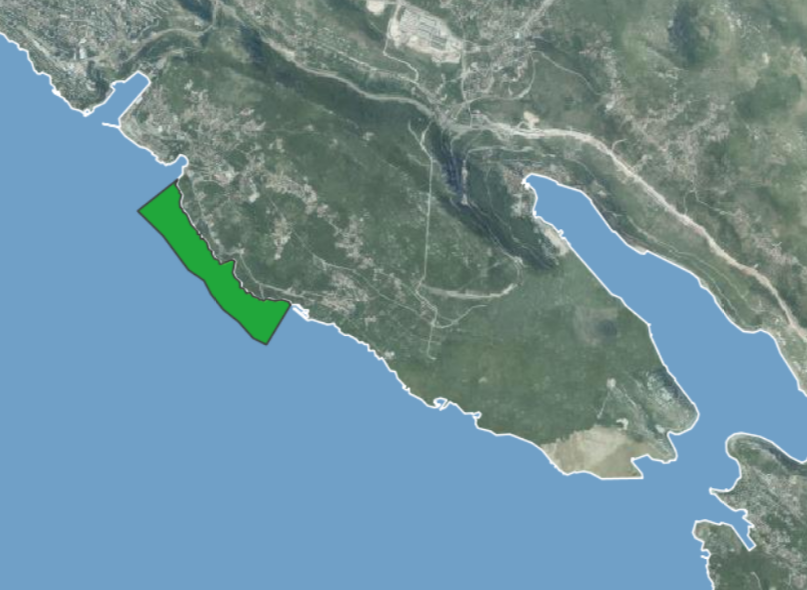 Izvor: http://www.bioportal.hr/gis/ (01.12.2021.)MATERIJALNA BAŠTINAOpćina Kostrena od samog osnutka ulaže u očuvanje svoje kulturne baštine, kako materijalne tako i nematerijalne. Prema Registru kulturnih dobara u Općini Kostrena je zabilježeno 1 zaštićeno kulturno dobro, Arheološka zona Solin, oznake P-5627. Od ostalih kulturnih znamenitosti na području Kostrene, važno je naglasiti da dvije čitaonice, iako u znatnom dijelu renovirane, čekaju završne faze uređenja. Za Narodnu čitaonicu u Kostreni sv. Luciji pokrenut je postupak uređenja treće faze, a Narodna čitaonicu u Kostreni sv. Barbari vjerojatno će se s vremenom staviti u funkciju Kuće kostrenskih pomoraca, kao edukativni i uredski prostor te prostor za depo.Od značajnijih objekata kulturne baštine koji za sada nisu revitalizirani je Vila Svežanj (bivša Vila Stipanović odnosno Croatia Line). Brojne umjetnine iz Vile Svežanj nalaze se u službenim arhivima dok je znatan broj i otuđen. Osnovni problem predstavlja pitanje vlasništva nad objektom kako bi se efektivno valoriziralo objekt. Važno je napomenuti da se u sklopu UA Rijeka provodi projekt Kuća kostrenskih pomoraca ukupne vrijednosti 2,7 milijuna HRK koji će na suvremen način predstaviti život i ulogu pomoraca u društvu kroz odgovaranje na pitanja tko je pomorac, kako on živi, što osjeća i što doživljava, ali i kakav je njegov utjecaj na društvo budući da putujući svijetom donosi utjecaje drugih kultura. Također će aktualizirati sve teme koje su vezane za pomorstvo. Za upravljanje Kućom kostrenskih pomoraca, kao i drugim elementima kulturne baštine osnovana je javna ustanova u kulturi – Centar kulture Kostrena.NEMATERIJALNA BAŠTINANematerijalna baština Kostrene njegovala se najčešće putem programa javnih potreba i financiranja udruga koje su provodile takve programe.Ovdje je potrebno izdvojiti Katedru Čakavskog sabora Kostrene s njegovanjem čakavskog narječja, radom na rječniku kostrenskog govora, dramskom kumpanijom i ženskim vokalnim sastavom Luštrin. Katedra svake dvije godine izdaje zbornik sa stručnim člancima vezanim uz život, kulturu i povijest Kostrene, a jednu godinu prethodno izdavanju svakog zbornika organizira se stručni skup s predstavljanjem stručnih radova.Bratovština sv. Nikole čuva pomorsku tradiciju i običaje, isto predstavlja preteču pomorskog sindikata.Pod pokroviteljstvom Općine tiskani su brojni naslovi: proza, poezija i stručne knjige. U njima je sačuvana povijest mjesta, povijest pojedinih dijelova Kostrene i značajni podaci o mještanima.No, uz sve navedeno još je uvijek velik dio povijesti Kostrene kojeg treba otrgnuti zaboravu.Značajnija kulturna događanja: Maškare va Kostrene - njegovanje tradicije, Uskrs u Kostreni, Kostrenska noć, KUK: Kino u Kostreni, Mikulna, Jesen u Kostreni, Proljeće u Kostreni, Sve u 21- ljetne predstave, Od Svete Barbare do Svete Lucije - Dani Općine, Ex tempore i Likovna kolonijaNajveće probleme u njegovanju kulturnog naslijeđa, a posebice organizaciji događaja i aktivnosti predstavlja nezainteresiranost mladih, prosječna dob vodstva udruga sve je starija i nema tendencije pomlađivanja. Čuvari tradicije također su sve stariji i znanje se rijetko prenosi na mlađe. Sve leži na nekoliko entuzijasta dok je teško naći ostale koji bi imali volje, želje i vremena. Nadalje, vlada opća nezainteresiranost šire javnosti i medija uz malu posjećenost pojedinih događanja. Nema izraženog centra mjesta i nema zajedništva kao u mjestima koja su udaljenija od Rijeke. Navedeno su samo neki od razloga niže kulturne ponude i događaja na području Kostrene.Na području Kostrene ustanovljena je javna ustanova Narodna knjižnica Kostrena koja je čuvar kulturnog nasljeđa i u sklopu koje se pohranjuje, čuva i štiti knjižnična građa. Civilno društvoPrema Registru udruga Republike Hrvatske na području Općine Kostrena djeluje 67 udruga koje su prikazane u sljedećoj tablici.Tablica 14 Popis udruga na području Općine KostrenaIzvor: https://registri.uprava.hr/ (08.11.2021.), obrada UHY SavjetovanjeKao što se u prethodnoj tablici može uočiti, na području Općine Kostrena djeluje DVD Kostrena. Dobrovoljno vatrogasno društvo Kostrena utemeljeno je 23. siječnja 1999. uz podršku Dobrovoljnih vatrogasnih društava Bakar, Škrljevo, Hreljin i Zlobin te Vatrogasne zajednice Primorsko-goranske županije. U 2021. godini potpisan je ugovor o gradnji vrijedan 12,5 milijuna kuna. Ovim projektom će se riješiti dugogodišnji problem prostora za djelovanje DVD-a Kostrena.Društveno-vatrogasni dom bit će smješten na parceli većoj od 2.500 četvornih metara i izveden kao zgrada na dvije etaže s oko 450 četvornih metara prostora po etaži i vatrogasnim tornjem visine četiri kata.U prizemlju zgrade nalazit će se garaže za vatrogasna vozila, pomoćne prostorije za vatrogasnu opremu, ulazni prostor s hodnikom koji s garažom ima vizualni kontakt. Na istoj etaži nalazit će se i sanitarne prostorije, UPS prostor, spremišta, garderoba i prostor za odmor.Uz prizemlje zgrade izvest će se vatrogasni toranj koji je ujedno i vertikalna komunikacija s katom na kojem se također nalaze prostori DVD-a Kostrena.Zasebni dio prizemlja činit će ulazni prostor sa stubištem za gornju etažu i podiznom rampom za osobe s invaliditetom. Na katu će se nalaziti uredi DVD-a, dva dodatna ureda, predavaonica, DVD sala, društvena sala od oko 150 četvornih metara, sanitarni čvorovi, garderoba, hodnici sa stubištima te pristup vatrogasnom tornju.Dom je smješten u najvećem kostrenskom naselju i dobro prometno povezan sa svim dijelovima Kostrene. U okviru pripremnih radova za gradnju prošle godine završena je nova pristupna cesta kako bi se osigurao izravan pristup građevini, a izgradnja pristupnih cesta u Pavekima bila je i jedan od preduvjeta izgradnje doma.SportSredište sporta u Kostreni je sportska dvorana –središte dvoranskih, sportskih događaja. Sastoji se od glavnog terena rukometnih dimenzija, male dvorane, dva squash terena, dva vanjska malonogometna terena i 13 poslovnih prostora. Sportska dvorana Kostrena nalazi se na k.č. broj 1378/1 k.o. Kostrena Lucija, Žuknica 1/B. Pod upravljanjem je KD Kostrena d.o.o. Izgrađena je 2004. godine kao polivalentna sportska dvorana.Nadalje, sljedeća važna infrastruktura je zgrada Nogometnog kluba Pomorac 1921 u Žuknici te zgrada Jedriličarskog kluba Galeb. Planiran je projekt izgradnje županijskog nogometnog kampusa.Tijekom godine održavaju se brojna natjecanja, turniri i manifestacije kroz redovna natjecanja klubova, kao i manifestacije koja znatno pridonose promociji Općine Kostrena na županijskoj i regionalnoj razini.Na području Kostrene funkcioniraju sljedeći sportski klubovi:Boćarski klub KOSTRENA, Žuknica 7Jedriličarski klub GALEB, Uvala Žurkovo 3/2,Kickboxing klub BURA Kostrena, Iva Šodića 30Klub podvodnih aktivnosti KOSTRENA, Rožići bbKlub podvodnih djelatnosti INA KOSTRENA, Žarka Pezelja 4Košarkaški klub KOSTRENA, Žuknica 1bNogometni klub POMORAC 1921, Žuknica 7Odbojkaški klub KOSTRENA, Žuknica 1bOdred izviđača SJEVER JUG, Sv. Lucija 34Rukometni klub KVARNER Kostrena, Žuknica 1bSkijaški klub SkiGuru, Glavani 104Stolnoteniski sportski klub KOSTRENA, Šoići 15Športsko ribolovno društvo INA KOSTRENA Podurinj bbŠportsko ribolovno društvo KOSTRENAVaterpolo klub JADRAN, Žuknica 1bKarate klub Kostrena, Žuknica 7Diving Centar KostrenaZdravstvena zaštita i socijalna skrbU sklopu Doma zdravlja Primorsko – goranske županije, na području Općine Kostrena organizirane su sljedeće zdravstvene jedinice: Dvije ordinacije opće medicine,  Pedijatrijska ordinacija,Psihijatrijska ordinacija ,Stomatološka ordinacija, Nastavni zavod za javno zdravstvo, Epidemiološki odsjek Kostrena, Patronažna služba,Ginekološka ambulanta.U travnju 2018. godine ishođena je građevinska dozvola za gradnju Doma za starije i nemoćne osobe. Predmetna lokacija nalazi se u naselju Paveki na građevinskoj čestici k.č. 5225/1, k.o. Kostrena Lucija, površine cca. 13 tisuća m2. Građevina doma zamišljena je tako da omogućava smještaj za cca 150 osoba, a uz dodatne kapacitete za dnevni smještaj zapošljavao bi oko 70 djelatnika raspoređenih u dvije smjene.GospodarstvoIndeks razvijenosti	Indeks razvijenosti se računa kao prilagođeni prosjek standardiziranih vrijednosti društveno – gospodarskih pokazatelja. Općina Kostrena pripada VIII. skupini jedinica lokalne samouprave čija je vrijednost indeksa razvijenosti 117,842. Primorsko – goranska županija pripada IV. skupini prema indeksu razvijenosti koji iznosi 105,278. Grafikon 7 Indeks razvijenosti PGŽ i Općine KostrenaIzvor: https://razvoj.gov.hr/ (08.11.2021.), obrada UHY SavjetovanjeTržište radaTablica 15 Nezaposlenost na razini Općine Kostrena i na razini PGŽ za razdoblje 2016.-2020. Izvor: http://www.hzz.hr/ (08.11.2021.), obrada UHY SavjetovanjePrema podacima Hrvatskog zavoda za zapošljavanje, na području Općine Kostrena u 2020. godini bilo je 125 nezaposlenih osoba, od toga 37,60% muškaraca i 62,40% žena. U razdoblju od 2016. - 2020. godine broj nezaposlenih se smanjio za 24,80%.Na razini županije u 2019. je bilo 6.704 nezaposlenih osoba, od toga 43,68% muškaraca i 56,34% žena. Broj nezaposlenih u promatranom razdoblju je varirao, no ne izvan očekivanih okvira.  Najveći broj nezaposlenih u Općini je zabilježen 2015., kada je bilo 194 nezaposlenih osoba. PoduzetništvoPrema Registru poslovnih subjekata Hrvatske gospodarske komore u Općini Kostrena 2020. godine je ukupno registrirano 166 poduzeća što je udio u ukupnom broju poduzeća PGŽ od 1,49%. Vidljivo iz tablice koja slijedi broj poduzeća se iz godine u godinu povećava, dok se uočava trend smanjivanja zaposlenika u istim tim poduzećima. Na razini Županije, broj poduzeća i zaposlenika u istim tim poduzećima raste.Tablica 16 Broj poduzeća i broj zaposlenih na području PGŽ i Općine KostrenaIzvor: https://digitalnakomora.hr/ (08.11.2021.), obrada UHY SavjetovanjeNa području Kostrena ustrojena je poduzetnička zona Šoići. Poslovna zona K-3 Šoići obuhvaća prostor koji se nalazi u istočnom dijelu Kostrene. Zona je prometno povezana sa centrom općine i državnom cestom D – 8 (“Jadranska magistrala”) na sjevernom dijelu zone. Ukupna površina zone iznosi 15,96 ha. Zona je djelomično izgrađena.Na sjevernom dijelu zone nalaze se tri poslovne građevine i na južnom tri građevine svojim  pogonima. Ovaj dio zone ima izgrađenu komunalnu infrastrukturu: cestovni promet,  elektrokomunikacijsku instalaciju, energetiku (izgrađena nova TS), javnu rasvjetu i kanalizacijsku mrežu spojenu na pročišćivač sa bio – diskom. Poslovna zona Šoići predviđena je za gradnju objekata za  proizvodne, uslužne, skladišne, trgovačke, komunalno – servisne i slične djelatnosti.Na području zone još uvijek postoji problem povrata imovine koji je u postupku provedbe te isti predstavlja svojevrsnu kočnicu dodatnom gospodarskom razvoju  Kostrene i okruženja.Tablica 17 Podaci o poslovnoj zoni K-3 ŠoićiIzvor: https://kostrena.hr/  (08.11.2021.), obrada UHY SavjetovanjePoljoprivredaU Općini Kostrena je ukupno registrirano 17 poljoprivrednih gospodarstva od čega su 15 OPG-ovi, a 2 su trgovačka društva.Ipak udio PG-ova iz Kostrene u ukupnim PG-ovima Županije iznosi 0,42% iz čega se može doći do zaključka da je Općina više okrenuta razvoju turizma, a ne poljoprivrede.Tablica 18 Broj poljoprivrednih gospodarstava prema tipuIzvor: https://www.apprrr.hr/  (09.11.2021.), obrada UHY SavjetovanjeNositelji/vlasnici poljoprivrednih gospodarstava na području Općine Kostrena su uglavnom muškog spola (76,47%).TurizamIndeks turističke razvijenosti za 2020. godinu za Općinu Kostrena iznosi 18,23 i pripada III. kategoriji. Indeks turističke razvijenosti pokazuje stupanj turističke razvijenosti jedinica lokalne samouprave, a u izradi je model koji će prikazivati turističku razvijenost na razini turističkih zajednica područja te županija. Na temelju indeksa turističke razvijenosti, svi gradovi i općine su razvrstani u pet kategorija:  I kategorija (ITR veći ili jedak 30) – 47 JLSII kategorija (ITR od 20 do 30) – 95 JLSIII kategorija (ITR od 10 do 20) – 154 JLSIV kategorija (ITR od 0 do 10) – 219 JLS0 kategorija (ITR jednak 0) – 41 JLS Imajući u vidu velike promjene kojima je izložen razvoj turizma, posebice u kontekstu aktualne pandemije koronavirusa, ovaj se model temelji na pokazateljima koji su egzaktni, transparentni i objektivni te lako dostupni za sve gradove i općine u Hrvatskoj na godišnjoj razini. Tako je gradovima i općinama omogućeno jednostavno praćenje promjena u stupnju turističke razvijenosti po svakom od pokazatelja, kao i planiranje njihova razvoja. Osnovna svrha ovoga pokazatelja je formuliranje hrvatske turističke politike na način da se maksimalno iskoriste raspoloživi resursi u svim dijelovima Hrvatske, uz istodobno osiguravanje održivosti turističkih aktivnosti s ekološkog, socijalnog i ekonomskog motrišta.Nekadašnji model stupnja turističke razvijenosti je svrstavao destinacije u A, B, C i D razrede, a ovaj novi ima jedan razred više. Za izračun razvijenosti se koriste sljedeći parametri: ukupan broj postelja, broj postelja u hotelima, broj turističkih dolazaka, broj noćenja, broj zaposlenih u ugostiteljstvu i turizmu, broj postelja po stanovniku, broj postelja u hotelima po stanovniku, broj dolazaka po stanovniku, broj noćenja po stanovniku i udio zaposlenih u ugostiteljstvu i turizmu.Navedeni pokazatelji za Općinu Kostrena za 2020. godinu su prikazani u sljedećoj tablici.Tablica 19 Pokazatelji za izračun indeksa turističke razvijenosti za 2020. godinuIzvor: http://www.iztzg.hr/hr/itr/ (25.11.2021.), obrada UHY SavjetovanjeKako se može očitati iz tablice niže, posljednjih 5 godina turistički promet na području Općine Kostrena je u 2020. godini zabilježila velik pad dolazaka i kao posljedicu toga i noćenja što je negativan utjecaj COVID-19 pandemije. Vidljivo je iz prethodnih godina da je Općina bilježila odlične turističke rezultate i konstantan rast istih. Već su se u 2021. godini ovi podaci uvelike poboljšali, a procjenjuje se da će i narednih godina rasti. U razdoblju od 2016. do 2020. godine smanjio se:broj dolazaka za 61,75% broj noćenja za 5,37%Tablica 20 Turistički promet na području Općine Kostrena u razdoblju 2016.-2020.Izvor: http://tzo-kostrena.hr/ (09.11.2021.), obrada UHY SavjetovanjeŠto se tiče emitivnih tržišta sa kojih dolaze komercijalni strani gosti tradicionalno među prvih pet su Njemačka, Italija, Poljska, Češka i Austrija, a u prvih pet po broju noćenja su državljani Njemačke, Italije, Poljske, Bugarske i Češke.Prema podacima iz sustava eVisitor, gosti prijavljeni u nekomercijalnim smještajnim objektima uglavnom dolaze iz Srbije, Austrije i BiH.U Općini je ukupno raspoloživo 1.125 ležajeva, od čega je većina (857 ležajeva) u privatnom smještaju. U privatnom smještajnu na području Kostrene iznajmljuje se u 18 soba, 158 apartmana i 19 kuća za odmor. Ako ovom podatku dodamo smještajne jedinice svih ostalih smještajnih objekata u Kostreni dolazi se do podatka o ukupno 107 soba, 170 apartmana i 20 kuća za odmor.Prioriteti djelovanja u području nadležnosti Općine Prioriteti djelovanja koja su u nadležnošću Općine Kostrena, a kroz koje se definiraju mjere razvoja u mandatnom razdoblju su kako slijede: Navedeni prioriteti vitalni su za gospodarstvo i društvo u cjelini na području jedinice lokalne samouprave. Kroz razdoblje od 2022. do 2025. godine kroz navedene prioritete ostvarit će vizija i misija Općine Kostrena te će se doprinijeti kvalitetnijoj komunikaciji svih ciljeva i aktivnosti kroz jasne mjerljive rezultate i pokazatelje uspješnosti. Usklađenost prioriteta s ciljevima nacionalne razvojne strategije Prioriteti djelovanja Općine Kostrena u mandatnom razdoblju u potpunosti su usklađeni s ključnim ciljevima Nacionalne razvojne strategije.Ciljevi nacionalne razvojne strategije određuju smjer i trendove razvoja na cjelokupnoj nacionalnoj razini u nadolazećem razdoblju te je nužno da se na lokalnoj razini postigne logična usklađenost, kako bi se ostvario sinergijski napredak i regionalna usklađenost i povezanost. Upravo je takav model zauzela javna uprava Općine Kostrena koja kroz prepoznate prioritete u potpunosti adresira ciljeve Nacionalne razvojne strategije, ali i primjenjivije, Plana razvoja Općina Kostrena za razdoblje 2021-2027. Dakako, i svi drugi strateški dokumenti Kostrene koreliraju s ciljevima NRS, čime se stvara potpuna usklađenost temeljena na ujednačenim standardima i određenim ključnim strateškim ciljevima. Sukladno viziji i misiji te ciljevima EU postavljena su pet strateških ciljeva općine Kostrena do 2027. godine, a koji su obuhvaćeni unutar Provedbenog plana i prepoznatih aktivnosti:U nastavku je prikaz prioriteta djelovanja Općine Kostrena u korelaciji sa specifičnim ciljevima NRS 2030.Mjere, aktivnosti i razvojni projekti Predstavljeni strateški okvir razvoja Općine Kostrena čiji je važan čimbenik i pokazatelj uspješnosti ostvarenja dokument Provedbeni program uključuje razrađene mjere koje su vitalne kako bi se predviđeni ciljevi, vizija i mandatni planovi ostvarili u razdoblju od 2022-2025. godine. U nastavku je predstavljeno 20 mjera koje će kroz jasno definirane pokazatelje i aktivnosti definirati uspješnost provedbe i razvoja JLS. Sve definirane mjere logički su usklađene s prioritetima djelovanja te ciljevima Plana razvoja Kostrene odnosno ciljevima Nacionalne razvojne strategije 2030. U nastavku je prikaz svih mjera i aktivnosti u korelaciji s ciljevima Plana razvoja Kostrene te Nacionalne razvojne strategije. Općina Kostrena je u studenom 2021. godine objavila Plan razvoja Općine Kostrena za razdoblje 2021. do 2027. godine unutar kojeg je prepoznat značajan broj razvojnih projekata prema ciljevima i prioritetima  razvoja Kostrene sa pripadajućim vrijednostima i projekcijom hodograma provedbe, istih a dio kojih će se financirati ovisno o faktorima potencijala vanjskih izvora financiranja (dostupnost EU sredstava, državni natječaji i sl.).Rok za izvršenje svih mjera i aktivnosti jest prosinac 2025. godine. Pokazatelji rezultata mjera Kako bi se pratilo rezultate provedbe mjera, definirali su se ključni pokazatelji tijekom godina mandatnog razdoblja. Osnovna ideja je da pokazatelji budu realni, mjerljivi, dostižni i mogući s obzirom na proračunska ograničenja i mogućnosti. Tablica niže sažeto prikazuje vrijednosti pokazatelja prema godinama od 2022. do 2025. godine. Početna vrijednost za pokazatelje je uzeta 2020. godina ili 2021. ukoliko su fiksirani pokazatelji. Pokazatelji su u najvećoj mjeri izrađeni kumulativno kroz godine. Tablica 21 PokazateljiIndikativni financijski okvir za provedbu mjeraU nastavku je prikaz ukupnih vrijednosti po pojedinoj mjeri prema godinama: Tablica 22 Financijski okvir za provođenje mjeraOkvir za praćenje i izvještavanje Općina Kostrena će na godišnjoj razini kroz razvijene alate pratiti napredak ostvarenja definiranih mjera za razvoj jedinice lokalne samouprave. Set alata će ujedno omogućiti kvalitetnije i pouzdanije praćenje izvršenja proračuna prema definiranim ciljevima, što će donositeljima odluke biti jasan i koristan mehanizam. Kroz izvještavanje prema nadležnim ministarstvima brinut će se da je obuhvat mjera i aktivnosti jasno povezan sa svim troškovima koje Općina Kostrena ostvari u mandatnom razdoblju te da kroz rebalans i nove proračune za svaku godinu bude jasan mehanizam ažuriranja i praćenja provedbenih programa. Kako bi praćenje bilo kvalitetom osigurano, Kostrena  ima informatičku i kadrovsku podršku u svim aspektima i fazama praćenja izvršenja i usklađenja s provedbenim programima. Popis tablica, grafikona i slikaTablica 1 Ostvareni prihodi i primitci Općine Kostrena za razdoblje 2018.-2020.	12Tablica 2 Ostvareni rashodi i izdaci Proračuna Općine Kostrena za razdoblje od 2018.-2020.	13Tablica 3 Proračunski plan Općine Kostrena za 2021. godinu	14Tablica 4 Pregled vodosprema na području Općine Kostrena	20Tablica 5 Količine komunalnog otpada prikupljene na području općine Kostrena i predane na daljnje zbrinjavanje 2015. do 2020.	22Tablica 6 Broj spremnika za odvojeno prikupljanje otpada u općini Kostrena	22Tablica 7 Privatna kućanstva prema posjedovanju osobnog računala i korištenju interneta, Popis 2011.	24Tablica 8 Broj kućanstava ovisno koju brzinu nepokretnog širokopojasnog pristupa koriste	25Tablica 9 Naseljenost u Primorsko-goranskoj županiji i općini Kostrena	27Tablica 10 Spolno dobna struktura općine Kostrena i Primorsko-goranske županije, popis 2011.	28Tablica 11 Demografski podaci na području Općine Kostrena i PGŽ u 2014. i 2019.	28Tablica 12 Stanovništvo prema migracijskim obilježjima i spolu, popis 2011.	29Tablica 13 Stanovništvo staro 15 i više godina prema završenoj školi i spolu, popis 2011.	29Tablica 14 Popis udruga na području Općine Kostrena	33Tablica 15 Nezaposlenost na razini Općine Kostrena i na razini PGŽ za razdoblje 2016.-2020.	38Tablica 16 Broj poduzeća i broj zaposlenih na području PGŽ i Općine Kostrena	38Tablica 17 Podaci o poslovnoj zoni K-3 Šoići	39Tablica 18 Broj poljoprivrednih gospodarstava prema tipu	40Tablica 19 Pokazatelji za izračun indeksa turističke razvijenosti za 2020. godinu	41Tablica 20 Turistički promet na području Općine Kostrena u razdoblju 2016.-2020.	41Tablica 21 Pokazatelji	52Tablica 22 Financijski okvir za provođenje mjera	54Grafikon 1 Općinski načelnik Kostrene	9Grafikon 2 Općinsko vijeće Kostrena	10Grafikon 3 Općinska uprava Kostrena	11Grafikon 4 Prikaz kretanja broja stanovnika u Općini Kostrena u razdoblju od 1931.-2011. godine	27Grafikon 5 Broj djece u DV Zlatna ribica za odabrano razdoblje	30Grafikon 6 Broj učenika u OŠ Kostrena	30Grafikon 7 Indeks razvijenosti PGŽ i Općine Kostrena	37Slika 1 Geografski položaj Kostrene na karti RH	8Slika 2 Dostupnost širokopojasnog pristupa	25Slika 3 Objedinjeni plan razvoja pokretne komunikacijske infrastrukture	26Slika 4 Prikaz ekološke mreže Natura 2000 Općine Kostrena	31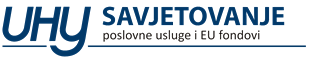 Adresa                Hrvatske mornarice 1H	          21000 Split                             HrvatskaTel	+385 (0)21 612 673Fax	+385 (0)21 612 672Email	savjetovanje@uhy.hrUHY SAVJETOVANJE d.o.o. (u nastavku „Firma“) je član UHY Hacker Young International Limited društva sa sjedištem u Londonu, te sačinjava dio međunarodne UHY mreže zakonski neovisnih računovodstvenih i konzultantskih tvrtki. Usluge opisane ovdje su pružene od strane Firme, a ne od strane UHY-a ili bilo koje druge tvrtke članice UHY. Niti UHY niti ijedna tvrtka članica UHY ima odgovornost za usluge pružene od strane drugih članica.© 2021 UHY SAVJETOVANJE d.o.o.KtoOpis2018.2019.2020.6Prihodi poslovanja51.511.84751.868.11854.310.36961Prihodi od poreza16.623.85316.713.72717.663.74462Doprinosi (AOP 040+043+045)00063Pomoći iz inozemstva (darovnice) i od subjekata unutar opće države331.569154.8852.348.99164Prihodi od imovine1.507.6281.441.124996.08165Prihodi od administrativnih pristojbi i po posebnim propisima30.895.83332.654.09232.339.92266Prihodi od prodaje proizvoda i robe te pruženih usluga i od donacija1.158.73318.393153.90467Prihodi iz proračuna 00068Kazne, upravne mjere i ostali prihodi994.229885.894807.7277Prihodi od prodaje nefinancijske imovine320.0561.015.5992.935.01371Prihodi od prodaje neproizvedene imovine256.144920.1412.834.75972Prihodi od prodaje proizvedene dugotrajne imovine63.91195.458100.254UKUPNI PRIHODI 51.831.90452.883.71857.245.3828Primici od financijske imovine i zaduživanja134.52401.531.685UKUPNI PRIHODI I PRIMICI 51.966.42852.883.71858.777.067KtoOpis2018.2019.2020.3Rashodi poslovanja37.567.384,9739.184.716,2039.626.12931Rashodi za zaposlene7.256.794,357.461.909,537.801.44832Materijalni rashodi20.372.496,1320.966.963,4222.397.00034Financijski rashodi309.061,44184.662,28655.36435Subvencije1.973.000,001.973.004,001.919.74336Pomoći dane u inozemstvo i unutar opće države0,00390.000,00393.00037Naknade građanima i kućanstvima2.039.651,222.580.161,672.125.38638Ostali rashodi5.616.381,835.628.015,304.334.1884Rashodi za nabavu nefinancijske imovine10.594.290,2413.892.769,6320.013.32241Rashodi za nabavu neproizvedene imovine2.290.687,804.426.611,671.404.86942Rashodi za nabavu proizv. dugotrajne imovine8.089.477,448.701.330,4614.567.34845Rashodi za dodatna ulaganja na nefinancijskoj imovini 214.125,00764.827,504.041.105UKUPNI RASHODI48.161.675,2153.077.485,8359.639.4515Izdaci za financijsku imovinu i otplate zajmova13.534,261.967,650UKUPNI RASHODI I IZDACI48.175.209,4753.079.453,4859.639.451Planirani prihodiPlanirani prihodi2021.59.347.570Naziv VSZapremina (m3)Kota (m.n.n.)GRAV radiGRAV ne radiSustavVS Martinšćica2.500013/010V.Zona IV.Zona ISUŠAKVS Solin1.000152/147V.Zona IV.Zona IISUŠAKVS Glavani3.600110/105V.Zona IV.Zona ISUŠAKVS Sopalj3.000205/200V.Zona IV.Zona IIBAKARVS Solin II3.000245/241---Ukupno13.100Vrsta otpadaKoličina otpada - tonaKoličina otpada - tonaKoličina otpada - tonaKoličina otpada - tonaKoličina otpada - tonaKoličina otpada - tonaVrsta otpada2015.2016.2017.2018.2019.2020.Miješani komunalni otad1.299,731.444,841.450,121.367,741.662,961.624,58Glomazni otpad340,29180,06121,46239,87640,45349,82Biorazgradivi otpad1,080,000,280,4242,407,26Ostaci od čišćenja ulica0,000,000,000,000,0024,74Ukupno1.641,101.624,901.571,861.608,032.345,812.006,40Spremnici za komunalni otpad (lit)Spremnici za papir (lit)Spremnici za papir (lit)Spremnici za papir (lit)Spremnici za staklo (lit)Spremnici za staklo (lit)Spremnici za staklo (lit)Spremnici za plastičnu, metalnu i višeslojnu ambalažu (lit)Spremnici za plastičnu, metalnu i višeslojnu ambalažu (lit)Spremnici za plastičnu, metalnu i višeslojnu ambalažu (lit)Spremnici za tekstil (lit)Ukupno1.1002.0001.1002402.0001.1002402.0001.1002402.50048725507520712076244872557777777373737878784487Ukupan broj privatnih kućanstvaKućanstvo posjeduje osobno računalo (stolno ili prijenosno)Kućanstvo posjeduje osobno računalo (stolno ili prijenosno)Kućanstvo posjeduje osobno računalo (stolno ili prijenosno)Kućanstvo se koristi internetomKućanstvo se koristi internetomKućanstvo se koristi internetomUkupan broj privatnih kućanstvaDaNeNepoznatoDaNeNepoznatoKostrena1.5651.05849981.00754810Brzina interneta% kućanstava ≥ 2 do 4 0% ≥ 4 do 1014,25%  ≥ 10 do 20 8,63% ≥ 20 do 30 20,77% ≥ 30 do 50 7,99% ≥ 50 do 100 8,56% ≥ 100 12,97%Ukupno73,16%Površina km2Broj stanovnikaBroj stanovnika na km2Općina Kostrena12,074.180346,31Primorsko-goranska županija3.588296.19582,55UkupnoUkupnoUkupnoStarostStarostStarostStarostStarostStarostStarostStarost0-45-1415-2930-4445-5960-6970-8990 i višeOpćina KostrenaSv.4.1801933616919229765494799Općina KostrenaM.2.057891863634634862592092Općina KostrenaŽ.2.1231041753284594902902707Primorsko-goranska županijaSv.296.19512.51824.44950.69360.20369.50137.11040.6761.045Primorsko-goranska županijaM.143.0856.39412.62925.79330.45633.67217.52116.330290Primorsko-goranska županijaŽ.153.1106.12411.82024.90029.74735.82919.58924.3467552014.2014.2014.2020.2020.2020.ŽivorođeniUmrliPrirodni prirastŽivorođeniUmrliPrirodni prirastKostrena3547-124047-7PGŽ2.3763.530-1.1602.0643.981-1.917SpolUK  broj stan.Od rođenja stanuju u istom naseljuDoseljeni u naselje stanovanjaDoseljeni u naselje stanovanjaDoseljeni u naselje stanovanjaDoseljeni u naselje stanovanjaDoseljeni u naselje stanovanjaDoseljeni u naselje stanovanjaDoseljeni u naselje stanovanjaDoseljeni u naselje stanovanjaDoseljeni u naselje stanovanjaDoseljeni u naselje stanovanjaDoseljeni u naselje stanovanjaSpolUK  broj stan.Od rođenja stanuju u istom naseljuS područja Republike HrvatskeS područja Republike HrvatskeS područja Republike HrvatskeS područja Republike HrvatskeIz inozemstvaIz inozemstvaIz inozemstvaIz inozemstvaIz inozemstvaIz inozemstvaIz inozemstvaSpolUK  broj stan.Od rođenja stanuju u istom naseljuUkupnoIz drugog naselja istog grada ili općine1)Iz drugog grada ili općine iste županijeIz druge županijeUkupnoBosna i HercegovinaNjemačkaSrbijaSlovenijaKosovoOstaliSv.4.1801.2292.60102.1924073508751322529126M.2.0576691.21301.026187175423012121465Ž.2.1235601.38801.166220175452120131561SpolUKUPNOBez škole1-3 razred osnovne škole4-7 razredosnovne školeOsnovna školaSrednja školaVisoko obrazovanjeVisoko obrazovanjeVisoko obrazovanjeVisoko obrazovanjeNepoznatoSpolUKUPNOBez škole1-3 razred osnovne škole4-7 razredosnovne školeOsnovna školaSrednja školaUkupnoStručni studijSveučilišni studijDoktorat znanostiNepoznatoSv.3.62618141344171.9691.072400656162M.1.78221341811.00356126429070Ž.1.844161310023696651113636692Naziv udrugePodručje djelovanjaKarate klub “Kostrena”Nomenklatura sportova/ SportUdruga korisnika bežično umreženih informatičkih sustava Kostrena-“Kostrena Wireless”Tehnička kulturaKatedra čakavskog sabora KostrenaKultura i umjetnostUdruga za kreativno stvaralaštvo “Vali” KostrenaKultura i umjetnost/Obrazovanje, znanost i istraživanjeLikovna udruga “VELI PINEL” Kostrena”Kultura i umjetnostKlapa “KAMIK”Kultura i umjetnostSepen – zaštita kulturno-povijesne baštineKultura i umjetnostKlapa KostrenaKultura i umjetnostUdruga umirovljenika I starijih osoba Općine Kostrena “PENKO”Socijalna djelatnostŠportsko ribolovno društvo “Kostrena”Nomenklatura sportova/ SportUdruga pomorskih kapetana Kostrene – KostrenaObrazovanje, znanost i istraživanje/ Zaštita okoliša i prirodeBratovština sv. Nikole u Kostreni sv. BarbaraKultura i umjetnost/ Socijalna djelatnostMuška pjevačka klapa “Kanat” KostrenaKultura i umjetnostTenis klub “QUIET PLEASE”SportKlub podvodnih djelatnosti INA KostrenaNomenklatura sportova/ Sport/ Tehnička kulturaDruštvo za plesnu ritmiku, ples i rekreaciju „TEATAR EPY“ KostrenaKultura i umjetnostUdruga kumpanija KostrenaKultura i umjetnostUdruga tehničke kulture „ŽURKOVO“ KostrenaTehnička kulturaOdbojkaški klub „Kostrena“ KostrenaNomenklatura sportova/ SportUdruga ekoregija KostrenaObrazovanje, znanost i istraživanje/ Zaštita okoliša i prirode/ Zaštita zdravljaKulturno društvo MandalaDuhovnostUdruga A.NA.NAS.Kultura i umjetnost/Međunarodna suradnja/ Obrazovanje, znanost i istraživanjeGljivarska udruga „Škripac“ KostrenaZaštita okoliša i prirodeKickboxing klub „Bura“ KostrenaNomenklatura sportova/ SportTenis klub „Kostrena“Nomenklatura sportova/ SportKošarkaški klub „Kostrena“ KostrenaNomenklatura sportova/ SportJedriličarski klub „Galeb“ - KostrenaNomenklatura sportova/ SportStolnoteniski sportski klub „Kostrena“Nomenklatura sportova/ SportKlub podvodnih aktivnosti KostrenaNomenklatura sportova/ Sport / Tehnička kultura/ Zaštita okoliša i prirode   Nogometni klub „Pomorac 1921“Nomenklatura sportova/ SportKarnevalska grupa „Špažičari“ KostrenaKultura i umjetnost/Međunarodna suradnja/Demokratska politička kultura/ Obrazovanje, znanost i istraživanjeRukometni klub „Kvarner Kostrena“Nomenklatura sportova/ SportSportska zajednica Općine KostrenaSportŽenski Boćarski klub „Kostrenke“SportDruštvo prijatelja Hajduka RijekaOstala područja djelovanjaPowerlifting klub RijekaSportUdruga Goranaca sa šar planineKultura i umjetnost/Ljudska pravaŠportska udruga „Lučica stara voda“ KostrenaNomenklatura sportova/ SportDobrovoljno vatrogasno društvo KostrenaZaštita i spašavanjeUdruga uzgajivača golubova listonoša „Golub“ - KostrenaHobistička djelatnostKlapa Trabakul KostrenaKultura i umjetnostUdruga „PROJEKT +/-60“Demokratska politička kulturaCentar za informiranje o sektama i kultovimaLjudska prava/Međunarodna suradnjaŠportsko ribolovno društvo INA – KostrenaNomenklatura sportova/ SportEko-udruga za ekologiju i zaštitu okoliša KostreneZaštita okoliša i prirodeUdruga energetičara Elektroprivrede RijekaOstale djelatnostiNogometni klub „Frankopan“SportSkijaški klub „SKIGURU“Nomenklatura sportova/Obrazovanje, znanost i istraživanje/ SportCentar tehničke izvrsnosti TeslaTehnička kulturaDruštvo NAŠA DJECA KostrenaOkupljanje i zaštita djece, mladeži i obiteljiHrvatsko planinarsko društvo „Sopalj“ KostrenaSportUdruga „NORD“Kultura i umjetnostKošarkaški klub osoba s invaliditetom „Kostrena“Nomenklatura sportova/ SportOdred izviđača „SJEVER-JUG“Obrazovanje, znanost i istraživanjeŠportsko društvo „LUČICA PODURINJ“ Kostrena Nomenklatura sportova/ SportCentar za duhovnu obnovuOstale djelatnostiStreljački klub „INA-KOSTRENA“SportUdruga „DEMOKRACIJA RIJEKA I MLADI“Okupljanje i zaštita djece, mladeži i obiteljiMalonogometni klub „TEAM“Nomenklatura sportova/ SportNarodna čitaonica u Kostreni Sv. LucijiKultura i umjetnostTenis klub „ADRIA“ KostrenaSportUdruga antifašističkih boraca i antifašista Općine KostrenaBranitelji i stradalniciBoćarski klub „KOSTRENA“Nomenklatura sportova/ SportUdruga Deveti krugOstale djelatnostiKlub inovativne FeralTehnička kulturaŠahovski klub „KOSTRENA“SportVaterpolo klub „JADRAN“ KostrenaNomenklatura sportova/SportGodinaGodinaGodinaGodinaGodina2016.2017.2018.2019.2020.Općina KostrenaOpćina KostrenaOpćina KostrenaOpćina KostrenaOpćina KostrenaOpćina KostrenaUkupno15612195100125Muški5747383647Ženski9975586478Primorsko-goranska županijaPrimorsko-goranska županijaPrimorsko-goranska županijaPrimorsko-goranska županijaPrimorsko-goranska županijaPrimorsko-goranska županijaUkupno12.8889.7747.9466.7048.617Muški5.4364.0123.3632.9283.808Ženski7.4535.7624.5833.7774.809Opis2018.2018.2019.2019.2020.2020.OpisBroj poduzećaBroj zaposlenihBroj poduzećaBroj zaposlenihBroj poduzećaBroj zaposlenihPrimorsko-goranska županija10.97463.74011.25467.32111.45565.139Općina Kostrena147579162496166480Naziv zoneŠoići, KostrenaŠoići, KostrenaŠoići, KostrenaŠoići, KostrenaŠoići, KostrenaVeličina zone m2159.600m2159.600m2159.600m2159.600m2159.600m2Postojeća infrastrukturaPostojeća infrastrukturaPostojeća infrastrukturaPostojeća infrastrukturaPostojeća infrastrukturaPostojeća infrastrukturaElektrična energijaVodaKanalizacijaPlinTelekomunikacijePrometniceDADADANEDA_Prometna povezanostPrometna povezanostPrometna povezanostPrometna povezanostPrometna povezanostPrometna povezanostUdaljenost od zračne luke RijekaUdaljenost od zračne luke RijekaUdaljenost od autocesteUdaljenost od željezniceUdaljenost od pomorske luke RijekaUdaljenost od pomorske luke Rijeka10 km10 km1 km3 km10 km10 kmOpisOPGObrtOstaliTrgovačko društvoZadrugaUkupnoOpćina Kostrena1502017Primorsko-goranska3.854618124154.062Pokazatelji2020.Broj postelja2,57Broj postelja u hotelima0,00Broj turista1,84Broj noćenja2,35Broj zaposlenih u UGT djelatnosti2,08Broj postelja po stanovniku2,31Broj postelja u hotelima po stanovniku0,00Broj turista po stanovniku2,18Broj noćenja po stanovniku1,99Udio zaposlenih u UGT djelatnosti2,93ITR18,232016.2017.2018.2019. 2020.DOLASCI11.16710.76712.58512.5116.904Domaći5.5064.6883.5353.0462.242Strani5.6616.0799.0509.4654.662NOĆENJA49.10349.97753.52959.97946.600Domaći18.70313.6789.5729.7919.517Strani30.40036.29943.95750.18837.083Održivo gospodarstvo i društvo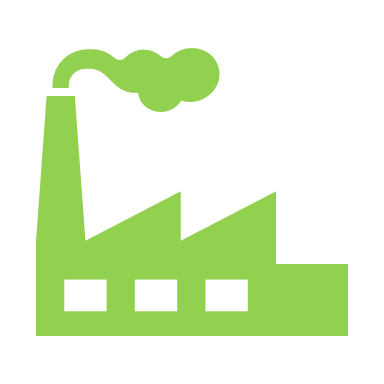 Jačanje otpornosti na krize te promicanje demografskih i socijalnih mjera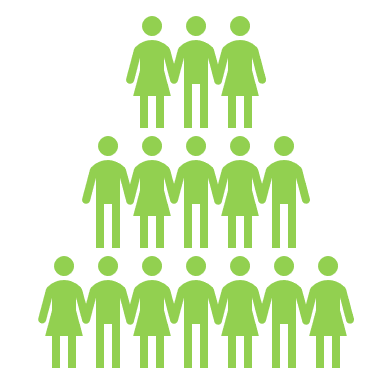 Zelena i digitalna transformacija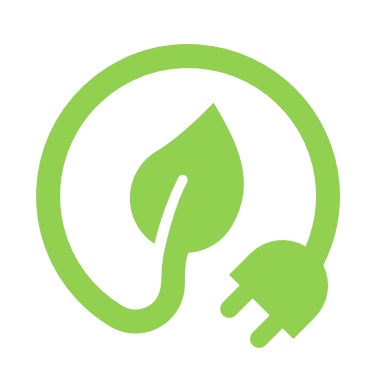 Naziv prioriteta Specifični cilj Nacionalne razvojne strategije 2030Održivo gospodarstvo i društvoSC 1. Konkurentno i inovativno gospodarstvoOdrživo gospodarstvo i društvoSC 3. Učinkovito i djelotvorno pravosuđe, javna uprava i upravljanje državnom imovinomJačanje otpornosti na krize te promicanje demografskih i socijalnih mjeraSC 5. Zdrav, aktivan i kvalitetan životJačanje otpornosti na krize te promicanje demografskih i socijalnih mjeraSC 6. Demografska revitalizacija i bolji položaj obiteljiJačanje otpornosti na krize te promicanje demografskih i socijalnih mjeraSC 7. Sigurnost za stabilan razvojZelena i digitalna tranzicijaSC 8. Ekološka i energetska tranzicija za klimatsku neutralnostZelena i digitalna tranzicijaSC 10. Održiva mobilnostZelena i digitalna tranzicijaSC 11. Digitalna tranzicija društva i gospodarstvaR.B.Naziv mjere Opis usklađenosti Aktivnosti 1Poticanje razvoja poduzetništva i gospodarstvaMjera je usklađena sa Ciljem 1 plana razvoja Kostrene – Pametna Kostrena kroz suvremeno i pametno gospodarsko i investicijsko okruženje, odnosno sa Specifičnim ciljem 1 NRS – Konkurentno i inovativno gospodarstvo.1.1. Poticanje poduzetništva1.2. Izrada planova i programa za razvoj gospodarstva2Zaštita, razvoj i promicanje turizma i povezanih turističkih usluga Mjera je usklađena sa Ciljem 1 Plana razvoja Kostrene – Pametna Kostrena kroz suvremeno i pametno gospodarsko i investicijsko okruženje, odnosno sa Specifičnim ciljem 1 NRS – Konkurentno i inovativno gospodarstvo.2.1. Promicanje održivog razvoja turizma  2.2. Ulaganje u turističku infrastrukturu3Zaštita razvoj i promicanje kulturne baštine i kulturnih usluga Mjera je usklađena sa Ciljem 1 plana razvoja Kostrene – Pametna Kostrena kroz suvremeno i pametno gospodarsko i investicijsko okruženje, odnosno sa Specifičnim ciljem 1 NRS – Konkurentno i inovativno gospodarstvo.3.1. Promicanje kulture i kulturnih sadržaja 3.2. Ulaganje u zaštitu i očuvanje kulturnih vrijednosti4Zaštita, razvoj i promicanje prirodne baštine, biološke raznolikosti i ekoturizma Mjera je usklađena sa Ciljem 2 plana razvoja Kostrene – CILJ 2: Zelenija Kostrena kroz realizaciju ekološki vrijednih investicija i prilagodbom klimatskim izazovima, odnosno sa Specifičnim ciljem 1 NRS – Konkurentno i inovativno gospodarstvo.4.1. Ulaganje u zaštitu i očuvanje plaža4.2. Ulaganje u zaštitu i očuvanje zelenih površina i pomorskog dobra 4.3. Promicanje zaštite biološke raznolikosti5Jačanje institucionalnog kapaciteta  i redovno poslovanje lokalne samouprave  Mjera je usklađena sa Ciljem 5 plana razvoja Kostrene – Općina bliža čovjeku promicanjem održivog i integriranog razvoja i novih sadržaja, odnosno sa Specifičnim ciljem 3 NRS – Učinkovito i djelotvorno pravosuđe, javna uprava i upravljanje državnom imovinom5.1. Redovno poslovanje, održavanje i osiguranje kontinuiteta na svim razinama JLS5.2. Izrada i praćenje strateških dokumenata te uključivanje JLS u zajedničke projekte 5.3. Opremanje administrativnih prostora i održavanje opreme i vozila6Poticanje ulaganja u zdravstvenu infrastrukturu i sadržajeMjera je usklađena sa Ciljem 4 plana razvoja Kostrene – Socijalno osvještenija Kostrena kroz nove mogućnosti zapošljavanja, obrazovanja i socijalne uključenosti, odnosno sa Specifičnim ciljem 5 NRS – Zdrav, aktivan i kvalitetan život6.1. Sufinanciranje opremanja i održavanja objekata zdravstvene zaštite 6.2. Sufinanciranje potreba u zdravstvu 6.3. Promicanje programa za zaštitu i očuvanje zdravlja7Poticanje ulaganja u socijalnu infrastrukturu i programeMjera je usklađena sa Ciljem 4 plana razvoja Kostrene – Socijalno osvještenija Kostrena kroz nove mogućnosti zapošljavanja, obrazovanja i socijalne uključenosti, odnosno sa Specifičnim ciljem 5 NRS – Zdrav, aktivan i kvalitetan život7.1. Ulaganja u socijalnu infrastrukturu7.2. Novčane pomoći i financiranje potreba i programa socijalnih skupina8Promicanje ulaganja u zabavnu, sportsku i rekreativnu infrastrukturu i programeMjera je usklađena sa Ciljem 4 plana razvoja Kostrene – Socijalno osvještenija Kostrena kroz nove mogućnosti zapošljavanja, obrazovanja i socijalne uključenosti, odnosno sa Specifičnim ciljem 5 NRS – Zdrav, aktivan i kvalitetan život8.1. Financiranje sportskih programa I aktivnosti 8.2. Izgradnja i uređenje sportske infrastrukture9Promicanje izgradnje i ulaganja u javne prostore šire namjene, zelene površine i druge objekteMjera je usklađena sa Ciljem 5 plana razvoja Kostrene – Općina bliža čovjeku promicanjem održivog i integriranog razvoja i novih sadržaja, odnosno sa Specifičnim ciljem 5 NRS – Zdrav, aktivan i kvalitetan život 9.1. Izgradnja i uređenje ostale javne komunalne infrastrukture10Promicanje demografskih mjera Mjera je usklađena sa Ciljem 4 plana razvoja Kostrene – Socijalno osvještenija Kostrena kroz nove mogućnosti zapošljavanja, obrazovanja i socijalne uključenosti, odnosno sa Specifičnim ciljem 6 NRS Demografska revitalizacija i bolji položaj obitelji10.1. Poticanje stanogradnje i kupnje stanova 10.2. Poticaji za mlade i obitelji11Poticanje ulaganja u predškolsku i obrazovnu infrastrukturu i programeMjera je usklađena sa Ciljem 4 plana razvoja Kostrene – Socijalno osvještenija Kostrena kroz nove mogućnosti zapošljavanja, obrazovanja i socijalne uključenosti, odnosno sa Specifičnim ciljem 6 NRS Demografska revitalizacija i bolji položaj obitelji11.1. Financiranje predškolske i školske infrastrukture 11.2. Financiranje dodatnih predškolskih i školskih programa  programa11.3. Financiranje rada obrazovnih institucija i programa11.4. Stipendije i financiranje troškova učenika i studenata12Promicanje protupožarne i civilne zaštiteMjera je usklađena sa Ciljem 2 plana razvoja Kostrene – Zelenija Kostrena kroz realizaciju ekološki vrijednih investicija i prilagodbom klimatskim izazovima, odnosno sa Specifičnim ciljem 8 NRS Ekološka i energetska tranzicija za klimatsku neutralnost12.1. Financiranje programa za protupožarnu i civilnu zaštitu12.2. Financiranje infrastrukture za protupožarnu i civilnu zaštitu13Poticanje izgradnje i obnove energetski učinkovite infrastruktureMjera je usklađena sa Ciljem 2 plana razvoja Kostrene – Zelenija Kostrena kroz realizaciju ekološki vrijednih investicija i prilagodbom klimatskim izazovima, odnosno sa Specifičnim ciljem 8 NRS Ekološka i energetska tranzicija za klimatsku neutralnost13.1. Financiranje obnove infrastrukture 13.2. Ulaganja u javnu rasvjetu i priključke za električnu energiju14Promicanje investicija za upravljanje vodnim resursimaMjera je usklađena sa Ciljem 2 plana razvoja Kostrene – Zelenija Kostrena kroz realizaciju ekološki vrijednih investicija i prilagodbom klimatskim izazovima, odnosno sa Specifičnim ciljem 8 NRS Ekološka i energetska tranzicija za klimatsku neutralnost14.1. Ulaganja u vodnu infrastrukturu15Promicanje investicija za održivo upravljanje otpadomMjera je usklađena sa Ciljem 2 plana razvoja Kostrene – Zelenija Kostrena kroz realizaciju ekološki vrijednih investicija i prilagodbom klimatskim izazovima, odnosno sa Specifičnim ciljem 8 NRS Ekološka i energetska tranzicija za klimatsku neutralnost15.1. Ulaganja u infrastrukturu za upravljanje otpadom i redovan rad KD15.2. Promicanje odvajanja otpada i edukacije16Upravljanje grobljimaMjera je usklađena sa Ciljem 2 plana razvoja Kostrene – Zelenija Kostrena kroz realizaciju ekološki vrijednih investicija i prilagodbom klimatskim izazovima, odnosno sa Specifičnim ciljem 8 NRS Ekološka i energetska tranzicija za klimatsku neutralnost16.1. Izgradnja, održavanje i upravljanje grobljima i vezanim infrastrukturama17Unaprjeđenje prometne infrastruktureMjera je usklađena sa Ciljem 3 plana razvoja Kostrene – Povezanija Kostrena kroz napredne i razvojne prometne i digitalne mreže, odnosno sa Specifičnim ciljem 10 NRS  Održiva mobilnost17.1. Izgradnja i obnova prometnica 17.2. Ulaganje u opremu za unaprjeđenje prometa 17.3. Ulaganje u infrastrukturu za pomorski promet17.4. Izgradnja i uređenje parkirališta 17.5. Unaprjeđenje upravljanja prometom I javne usluge18Digitalizacija uprave i implementacija IKT rješenjaMjera je usklađena sa Ciljem 3 plana razvoja Kostrene – Povezanija Kostrena kroz napredne i razvojne prometne i digitalne mreže, odnosno sa Specifičnim ciljem 11 NRS  Digitalna tranzicija društva i gospodarstva18.1. Uvođenje informatičkih rješenja u sustav javne uprave19Implementacija širokopojasne mreže i druge IKT infrastruktureMjera je usklađena sa Ciljem 3 plana razvoja Kostrene – Povezanija Kostrena kroz napredne i razvojne prometne i digitalne mreže, odnosno sa Specifičnim ciljem 11 NRS  Digitalna tranzicija društva i gospodarstva19.1. Financiranje implementacije IKT rješenja20Prostorno i urbanističko planiranjeMjera je usklađena sa Ciljem 5 plana razvoja Kostrene – Općina bliža čovjeku promicanjem održivog i integriranog razvoja i novih sadržaja, odnosno sa Specifičnim ciljem 11 NRS  Digitalna tranzicija društva i gospodarstva20.1. Aktivnosti vezane za prostorno planiranje 20.2. Izdavanje građevinskih i lokacijskih dozvola i drugih akata vezano za gradnju 20.3. Otkup objekata i zemljištaBroj mjerePokazatelj rezultata provedbe aktivnostiPolazišna202220232024202511)Broj tvrtki korisnika potpore 393939404012) Broj poduzetnika 11711711811912021) Ukupan broj turističkih noćenja 60.00060.00060.00070.00070.00021) Ukupan broj turističkih noćenja 60.00060.00060.00070.00070.00022) Broj uređenih objekata turističke infrastrukture 525358527031) Broj očuvanih objekata kulturne baštine 0111131) Broj očuvanih objekata kulturne baštine 0111132) Broj održanih programa i događaja u kulturi 0714223041) Broj uređenih plaža 0112242) Broj uređenih zelenih površina 0122261) Broj educiranih zaposlenika samoupravne jedinice0556662) Broj projekata JLS kojima je odobreno financiranje EU fondovima0246671) Broj korisnika kojima je dostupna unaprijeđena usluga zdravstvene zaštite 06062646672) Broj zdravstvenih ustanova čiji je rad sufinanciran0333381) Broj socijalno ugroženih osoba čije su se potrebe financirale07479848991) Broj izgrađene ili obnovljene sportske infrastrukture1122292) Broj financiranih sportskih događaja i programa010152025101) Broj unaprijeđenih objekata javne komunalne infrastrukture 11233111) Broj obitelji obuhvaćenih demografskim poticajima3843485868112) Ukupan broj rođene djece 3843485868113) Broj stanova obuhvaćenih POS programom00666121) Broj uređenih škola11111122) Broj uređenih vrtića 11222123) Broj novouvedenih programa u obrazovnim ustanovama33333124) Broj učenika i studenata koji su primili potporu060636669131) Izgrađene i/ili uređene protupožarne infrastrukture 12223132) Broj financiranih organizacija za suzbijanje požara i civilnu zaštitu22222141) Broj energetski obnovljene infrastrukture11222142) Broj uređenih elemenata javne rasvjete 60708090100161) Broj uređenih infrastruktura za upravljanje vodnim resursom12233171) Broj uređenih infrastruktura za upravljanje otpadom01111172) Broj korisnika kojima je omogućeno odvojeno prikupljanje otpada16001600165016501700181) Povećanje broja grobnih mjesta88288288210001000182) Broj uređenih groblja 02222191) Broj uređenih prometnica 12233192) Broj uređenih nogostupa 12334193) Broj novih parkirališnih mjesta506060100100201) Broj digitaliziranih usluga JLS11223202) Broj uvedenih softverskih rješenja u poslovanje 01111211) Broj uvedenih IKT rješenja 11111221) Broj ishodovanih lokacijskih dozvola 01234222) Broj ishodovanih građevinskih dozvola23445223)Broj ishodovanih uporabnih dozvola02334RBNaziv mjerePlan za 2022.Plan za 2023.Plan za 2024.Plan za 2025.Ukupno1Poticanje razvoja poduzetništva i gospodarstva347.000347.000347.000347.0001.388.0002Zaštita, razvoj i promicanje turizma i povezanih turističkih usluga5.268.0001.620.000585.000585.0008.058.0003Zaštita razvoj i promicanje kulturne baštine i kulturnih usluga4.765.9004.933.4002.853.1002.853.10015.405.5004Zaštita, razvoj i promicanje prirodne baštine, biološke raznolikosti i ekoturizma1.829.0002.274.0001.774.0001.774.0007.651.0005Jačanje institucionalnog kapaciteta  i redovno poslovanje lokalne samouprave8.725.3009.171.3009.197.3009.197.30036.291.2006Poticanje ulaganja u zdravstvenu infrastrukturu i sadržaje615.900615.900615.900615.9002.463.6007Poticanje ulaganja u socijalnu infrastrukturu i programe1.581.0001.581.0001.581.5001.581.5006.325.0008Promicanje ulaganja u zabavnu, sportsku i rekreativnu infrastrukturu i programe3.880.0004.405.0002.965.0002.965.00014.215.0009Promicanje izgradnje i ulaganja u javne prostore šire namjene, zelene površine i druge objekte5.755.0005.825.0005.895.0005.895.00023.370.00010Promicanje demografskih mjera403.000403.000403.000403.0001.612.00011Poticanje ulaganja u predškolsku i obrazovnu infrastrukturu i programe8.912.90013.584.90011.605.20011.605.20045.708.20012Promicanje protupožarne i civilne zaštite8.512.7001.033.3001.055.0001.055.00011.656.00013Poticanje izgradnje i obnove energetski učinkovite infrastrukture2.050.0002.630.0005.130.0005.130.00014.940.00014Promicanje investicija za upravljanje vodnim resursima140.000140.000140.000140.000560.00015Promicanje investicija za održivo upravljanje otpadom3.440.000990.000990.000990.0006.410.00016Upravljanje grobljima715.000735.000735.000735.0002.920.00017Unaprjeđenje prometne infrastrukture8.965.00012.705.00014.080.00014.080.00049.830.00018Digitalizacija uprave i implementacija IKT rješenja114.800124.800124.800124.800489.20019Implementacija širokopojasne mreže i druge IKT infrastrukture64.000554.000554.000554.0001.726.00020Prostorno i urbanističko planiranje5.310.0003.615.0003.610.0003.610.00016.145.000Ukupno71.394.50067.287.60064.240.80064.240.800267.163.700